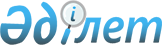 2019-2021 жылдарға арналған кент және ауылдық округтер бюджеттері туралы
					
			Мерзімі біткен
			
			
		
					Қызылорда қалалық мәслихатының 2018 жылғы 21 желтоқсандағы № 205-34/2 шешімі. Қызылорда облысының Әділет департаментінде 2018 жылғы 25 желтоқсанда № 6583 болып тіркелді. Мерзімі өткендіктен қолданыс тоқтатылды
      "Қазақстан Республикасының Бюджет кодексі" Қазақстан Республикасының 2008 жылғы 4 желтоқсандағы кодексінің 75-бабының 2-тармағына, "Қазақстан Республикасындағы жергілікті мемлекеттік басқару және өзін-өзі басқару туралы" Қазақстан Республикасының 2001 жылғы 23 қаңтардағы Заңының 6-бабының 1-тармағының 1) тармақшасына сәйкес, Қызылорда қалалық мәслихаты ШЕШІМ ҚАБЫЛДАДЫ:
      1. 2019-2021 жылдарға арналған кент және ауылдық округтер бюджеттері тиісінше 1-8 қосымшаларға сәйкес, оның ішінде 2019 жылға мынадай көлемдерде бекітілсін:
      1) кірістер – 2 017 633,7 мың теңге, оның ішінде:
      Тасбөгет кенті- 597 393,6 мың теңге;
      Белкөл кенті- 201 125,4 мың теңге;
      Ақжарма ауылдық округі- 187 869,9 мың теңге;
      Ақсуат ауылдық округі- 513 715,2 мың теңге;
      Қызылжарма ауылдық округі- 210 327 мың теңге;
      Қарауылтөбе ауылдық округі- 104 406,2 мың теңге;
      Қызылөзек ауылдық округі- 100 490,3 мың теңге;
      Қосшыңырау ауылдық округі- 102 306,1 мың теңге;
      салықтық түсімдер – 139 447,5 мың теңге, оның ішінде:
      Тасбөгет кенті- 82 980,5 мың теңге;
      Белкөл кенті- 16 500 мың теңге;
      Ақжарма ауылдық округі- 3 685 мың теңге;
      Ақсуат ауылдық округі- 8 925 мың теңге;
      Қызылжарма ауылдық округі- 13 598 мың теңге;
      Қарауылтөбе ауылдық округі- 3 916 мың теңге;
      Қызылөзек ауылдық округі- 5 302 мың теңге;
      Қосшыңырау ауылдық округі- 4 541 мың теңге;
      салықтық емес түсімдер – 1 681,9 мың теңге, оның ішінде:
      Тасбөгет кенті- 940,5 мың теңге;
      Белкөл кенті- 0;
      Ақжарма ауылдық округі- 137 мың теңге;
      Ақсуат ауылдық округі- 189,4 мың теңге;
      Қызылжарма ауылдық округі- 0;
      Қарауылтөбе ауылдық округі- 0;
      Қызылөзек ауылдық округі- 0;
      Қосшыңырау ауылдық округі- 415 мың теңге;
      трансферттер түсімдері – 1 876 504,3 мың теңге, оның ішінде:
      Тасбөгет кенті- 513 472,6 мың теңге;
      Белкөл кенті- 184 625,4 мың теңге;
      Ақжарма ауылдық округі- 184 047,9 мың теңге;
      Ақсуат ауылдық округі- 504 600,8 мың теңге;
      Қызылжарма ауылдық округі- 196 729 мың теңге;
      Қарауылтөбе ауылдық округі- 100 490,2 мың теңге;
      Қызылөзек ауылдық округі- 95 188,3 мың теңге;
      Қосшыңырау ауылдық округі- 97 350,1 мың теңге.
      2) шығындар – 2 066 321,5 мың теңге, оның ішінде:
      Тасбөгет кенті- 609 681,6 мың теңге;
      Белкөл кенті- 207 966,7 мың теңге;
      Ақжарма ауылдық округі- 189 471,8 мың теңге;
      Ақсуат ауылдық округі- 528 808,6 мың теңге;
      Қызылжарма ауылдық округі- 218 157 мың теңге;
      Қарауылтөбе ауылдық округі- 105 259,3 мың теңге;
      Қызылөзек ауылдық округі- 103 842,5 мың теңге;
      Қосшыңырау ауылдық округі- 103 134 мың теңге.
      3) таза бюджеттік кредиттеу – 0, оның ішінде:
      бюджеттік кредиттер – 0;
      бюджеттік кредиттерді өтеу – 0.
      4) қаржы активтерімен операциялар бойынша сальдо – 0, оның ішінде:
      қаржы активтерін сатып алу – 0;
      мемлекеттің қаржы активтерін сатудан түсетін түсімдер – 0.
      5) бюджет тапшылығы (профициті) – -48 687,8 мың теңге.
      6) бюджет тапшылығын қаржыландыру (профицитті пайдалану) – 48 687,8 мың теңге;
      қарыздар түсімі – 0;
      қарыздарды өтеу – 0;
      бюджет қаражатының пайдаланылатын қалдықтары – 48 687,8 мың теңге, оның ішінде:
      Тасбөгет кенті- 12 288 мың теңге;
      Белкөл кенті- 6 841,3 мың теңге;
      Ақжарма ауылдық округі- 1 601,9 мың теңге;
      Ақсуат ауылдық округі- 15 093,4 мың теңге;
      Қызылжарма ауылдық округі- 7 830 мың теңге;
      Қарауылтөбе ауылдық округі- 853,1 мың теңге;
      Қызылөзек ауылдық округі- 3 352,2 мың теңге;
      Қосшыңырау ауылдық округі- 827,9 мың теңге.
      Ескерту. 1-тармақ жаңа редакцияда - Қызылорда қалалық мәслихатының 11.12.2019 № 275-52/1 шешімімен (01.01.2019 бастап қолданысқа енгізіледі).


      2. 2019 жылға арналған қалалық бюджеттен кенттер, ауылдық округтер бюджеттеріне берілетін субвенциялар көлемі 1 066 191,0 мың теңге сомасында бекітілсін, оның ішінде:
      Тасбөгет кенті 352 087,0 мың теңге;
      Белкөл кенті 104 314,0 мың теңге;
      Ақжарма ауылдық округі 69 314,0 мың теңге;
      Ақсуат ауылдық округі 222 471,0 мың теңге;
      Қызылжарма ауылдық округі 147 303,0 мың теңге;
      Қарауылтөбе ауылдық округі 39 590,0 мың теңге;
      Қызылөзек ауылдық округі 47 641,0 мың теңге;
      Қосшыңырау ауылдық округі 83 471,0 мың теңге.
      3. 2019 жылға арналған кент және ауылдық округтер бюджеттерін атқару процесінде секвестрлеуге жатпайтын бюджеттік бағдарламалар тізбесі 25-қосымшаға сәйкес бекітілсін.
      4. Осы шешім 2019 жылғы 1 қаңтардан бастап қолданысқа енгізіледі және ресми жариялауға жатады. 2019 жылға арналған Қызылорда қаласы Тасбөгет кентінің бюджеті
      Ескерту. 1-қосымша жаңа редакцияда – Қызылорда қалалық мәслихатының 11.12.2019 № 275-52/1 шешімімен (01.01.2019 бастап қолданысқа енгізіледі). 2019 жылға арналған Қызылорда қаласы Белкөл кентінің бюджеті
      Ескерту. 2-қосымша жаңа редакцияда – Қызылорда қалалық мәслихатының 11.12.2019 № 275-52/1 шешімімен (01.01.2019 бастап қолданысқа енгізіледі). 2019 жылға арналған Қызылорда қаласы Ақжарма ауылдық округінің бюджеті
      Ескерту. 3-қосымша жаңа редакцияда – Қызылорда қалалық мәслихатының 11.12.2019 № 275-52/1 шешімімен (01.01.2019 бастап қолданысқа енгізіледі). 2019 жылға арналған Қызылорда қаласы Ақсуат ауылдық округінің бюджеті
      Ескерту. 4-қосымша жаңа редакцияда – Қызылорда қалалық мәслихатының 11.12.2019 № 275-52/1 шешімімен (01.01.2019 бастап қолданысқа енгізіледі). 2019 жылға арналған Қызылорда қаласы Қызылжарма ауылдық округінің бюджеті
      Ескерту. 5-қосымша жаңа редакцияда – Қызылорда қалалық мәслихатының 11.12.2019 № 275-52/1 шешімімен (01.01.2019 бастап қолданысқа енгізіледі). 2019 жылға арналған Қызылорда қаласы Қарауылтөбе ауылдық округі бюджеті
      Ескерту. 6-қосымша жаңа редакцияда – Қызылорда қалалық мәслихатының 11.12.2019 № 275-52/1 шешімімен (01.01.2019 бастап қолданысқа енгізіледі). 2019 жылға арналған Қызылорда қаласы Қызылөзек ауылдық округі бюджеті
      Ескерту. 7-қосымша жаңа редакцияда – Қызылорда қалалық мәслихатының 11.12.2019 № 275-52/1 шешімімен (01.01.2019 бастап қолданысқа енгізіледі). 2019 жылға арналған Қызылорда қаласы Қосшыңырау ауылдық округінің бюджеті
      Ескерту. 8-қосымша жаңа редакцияда – Қызылорда қалалық мәслихатының 11.12.2019 № 275-52/1 шешімімен (01.01.2019 бастап қолданысқа енгізіледі). 2020 жылға арналған Қызылорда қаласы Тасбөгет кентінің бюджеті 2020 жылға арналған Қызылорда қаласы Белкөл кентінің бюджеті 2020 жылға арналған Қызылорда қаласы Ақжарма ауылдық округінің бюджеті 2020 жылға арналған Қызылорда қаласы Ақсуат ауылдық округінің бюджеті 2020 жылға арналған Қызылорда қаласы Қызылжарма ауылдық округінің бюджеті 2020 жылға арналған Қызылорда қаласы Қарауылтөбе ауылдық округі бюджеті 2020 жылға арналған Қызылорда қаласы Қызылөзек ауылдық округі бюджеті 2020 жылға арналған Қызылорда қаласы Қосшыңырау ауылдық округінің бюджеті 2021 жылға арналған Қызылорда қаласы Тасбөгет кентінің бюджеті 2021 жылға арналған Қызылорда қаласы Белкөл кентінің бюджеті 2021 жылға арналған Қызылорда қаласы Ақжарма ауылдық округінің бюджеті 2021 жылға арналған Қызылорда қаласы Ақсуат ауылдық округінің бюджеті 2021 жылға арналған Қызылорда қаласы Қызылжарма ауылдық округінің бюджеті 2021 жылға арналған Қызылорда қаласы Қарауылтөбе ауылдық округі бюджеті 2021 жылға арналған Қызылорда қаласы Қызылөзек ауылдық округі бюджеті 2021 жылға арналған Қызылорда қаласы Қосшыңырау ауылдық округінің бюджеті 2019 жылға арналған кент және ауылдық округ бюджеттерін атқару процесінде секвестрлеуге жатпайтын бюджеттік бағдарламалар тізбесі
					© 2012. Қазақстан Республикасы Әділет министрлігінің «Қазақстан Республикасының Заңнама және құқықтық ақпарат институты» ШЖҚ РМК
				
      Қызылорда қалалық мәслихатыныңкезектен тыс ХХХІV сессиясыныңтөрағасы 

Қ.ОРЫНБАСАРҰЛЫ

      Қызылорда қалалық мәслихатыныңхатшысы 

Р. БУХАНОВА
Қызылорда қалалық мәслихатының 2018 жылғы 21 желтоқсандағы №205-34/2 шешіміне 1-қосымша
Санаты
Санаты
Санаты
Санаты
Санаты
Сомасы, мың теңге
Сыныбы
Сыныбы
Сыныбы
Сыныбы
Сомасы, мың теңге
Кіші сыныбы
Кіші сыныбы
Кіші сыныбы
Сомасы, мың теңге
Атауы
Атауы
Сомасы, мың теңге
1
2
3
4
4
5
1. Кірістер
1. Кірістер
597 393,6
1
Салықтық түсiмдер
Салықтық түсiмдер
82 980,5
01
Табыс салығы
Табыс салығы
17 725,2
2
Жеке табыс салығы
Жеке табыс салығы
17 725,2
04
Меншiкке салынатын салықтар
Меншiкке салынатын салықтар
65 124,5
1
Мүлiкке салынатын салықтар
Мүлiкке салынатын салықтар
1 000,0
3
Жер салығы 
Жер салығы 
13 505,0
4
Көлiк құралдарына салынатын салық
Көлiк құралдарына салынатын салық
50 619,5
05
Тауарларға, жұмыстарға және қызметтерге салынатын iшкi салықтар
Тауарларға, жұмыстарға және қызметтерге салынатын iшкi салықтар
130,8
4
Кәсiпкерлiк және кәсiби қызметтi жүргiзгенi үшiн алынатын алымдар
Кәсiпкерлiк және кәсiби қызметтi жүргiзгенi үшiн алынатын алымдар
130,8
2
Салықтық емес түсiмдер
Салықтық емес түсiмдер
940,5
01
Мемлекеттік меншіктен түсетін кірістер
Мемлекеттік меншіктен түсетін кірістер
183,0
5
Мемлекет меншігіндегі мүлікті жалға беруден түсетін кірістер 
Мемлекет меншігіндегі мүлікті жалға беруден түсетін кірістер 
183,0
04
Мемлекеттік бюджеттен қаржыландырылатын, сондай-ақ Қазақстан Республикасы Ұлттық Банкінің бюджетінен (шығыстар сметасынан) қамтылатын және қаржыландырылатын мемлекеттік мекемелер салатын айыппұлдар, өсімпұлдар, санкциялар, өндіріп алулар
Мемлекеттік бюджеттен қаржыландырылатын, сондай-ақ Қазақстан Республикасы Ұлттық Банкінің бюджетінен (шығыстар сметасынан) қамтылатын және қаржыландырылатын мемлекеттік мекемелер салатын айыппұлдар, өсімпұлдар, санкциялар, өндіріп алулар
757,5
1
Мұнай секторы ұйымдарынан және Жәбірленушілерге өтемақы қорына түсетiн түсiмдердi қоспағанда, мемлекеттiк бюджеттен қаржыландырылатын, сондай-ақ Қазақстан Республикасы Ұлттық Банкiнiң бюджетiнен (шығыстар сметасынан) қамтылатын және қаржыландырылатын мемлекеттiк мекемелер салатын айыппұлдар, өсiмпұлдар, санкциялар, өндiрiп алулар
Мұнай секторы ұйымдарынан және Жәбірленушілерге өтемақы қорына түсетiн түсiмдердi қоспағанда, мемлекеттiк бюджеттен қаржыландырылатын, сондай-ақ Қазақстан Республикасы Ұлттық Банкiнiң бюджетiнен (шығыстар сметасынан) қамтылатын және қаржыландырылатын мемлекеттiк мекемелер салатын айыппұлдар, өсiмпұлдар, санкциялар, өндiрiп алулар
757,5
4
Трансферттердің түсімдері
Трансферттердің түсімдері
513 472,6
02
Мемлекеттiк басқарудың жоғары тұрған органдарынан түсетiн трансферттер
Мемлекеттiк басқарудың жоғары тұрған органдарынан түсетiн трансферттер
513 472,6
3
Аудандардың (облыстық маңызы бар қаланың) бюджетінен трансферттер
Аудандардың (облыстық маңызы бар қаланың) бюджетінен трансферттер
513 472,6
Функционалдық топ
Функционалдық топ
Функционалдық топ
Функционалдық топ
Функционалдық топ
Кіші функция
Кіші функция
Кіші функция
Кіші функция
Бюджеттік бағдарламалардың әкімшісі
Бюджеттік бағдарламалардың әкімшісі
Бюджеттік бағдарламалардың әкімшісі
Бағдарлама
Бағдарлама
Атауы
2. Шығындар
609 681,6
1
Жалпы сипаттағы мемлекеттiк қызметтер 
59 826,9
01
Мемлекеттiк басқарудың жалпы функцияларын орындайтын өкiлдi, атқарушы және басқа органдар
59 826,9
124
Аудандық маңызы бар қала, ауыл, кент, ауылдық округ әкімінің аппараты
59 826,9
001
Аудандық маңызы бар қала, ауыл, кент, ауылдық округ әкімінің қызметін қамтамасыз ету жөніндегі қызметтер
46 082,3
022
Мемлекеттік органның күрделі шығыстары
13 686,6
032
Ведомстволық бағыныстағы мемлекеттік мекемелер мен ұйымдардың күрделі шығыстары
58,0
4
Бiлiм беру
389 012,0
01
Мектепке дейiнгi тәрбие және оқыту
382 065,0
124
Аудандық маңызы бар қала, ауыл, кент, ауылдық округ әкімінің аппараты
382 065,0
004
Мектепке дейінгі тәрбиелеу және оқыту және мектепке дейінгі тәрбиелеу және оқыту ұйымдарында медициналық қызмет көрсетуді ұйымдастыру
147 052,0
041
Мектепке дейінгі білім беру ұйымдарында мемлекеттік білім беру тапсырысын іске асыруға
235 013,0
02
Бастауыш, негізгі орта және жалпы орта білім беру
6 947,0
124
Аудандық маңызы бар қала, ауыл, кент, ауылдық округ әкімінің аппараты
6 947,0
005
Ауылдық жерлерде оқушыларды жақын жердегі мектепке дейін тегін алып баруды және одан алып қайтуды ұйымдастыру
6 947,0
6
Әлеуметтiк көмек және әлеуметтiк қамсыздандыру
16 975,0
02
Әлеуметтiк көмек
16 975,0
124
Аудандық маңызы бар қала, ауыл, кент, ауылдық округ әкімінің аппараты
16 975,0
003
Мұқтаж азаматтарға үйде әлеуметтік көмек көрсету
16 975,0
7
Тұрғын үй-коммуналдық шаруашылық
67 689,4
03
Елді-мекендерді көркейту
67 689,4
124
Аудандық маңызы бар қала, ауыл, кент, ауылдық округ әкімінің аппараты
67 689,4
008
Елді мекендердегі көшелерді жарықтандыру
20 006,1
009
Елді мекендердің санитариясын қамтамасыз ету
33 173,0
011
Елді мекендерді абаттандыру мен көгалдандыру
14 510,3
8
Мәдениет, спорт, туризм және ақпараттық кеңістiк
34 949,0
01
Мәдениет саласындағы қызмет
34 805,0
124
Аудандық маңызы бар қала, ауыл, кент, ауылдық округ әкімінің аппараты
34 805,0
006
Жергілікті деңгейде мәдени-демалыс жұмысын қолдау
34 805,0
02
Спорт
144,0
124
Аудандық маңызы бар қала, ауыл, кент, ауылдық округ әкімінің аппараты
144,0
028
Жергілікті деңгейде дене шынықтыру-сауықтыру және спорттық іс-шараларды өткізу
144,0
12
Көлiк және коммуникация
39 507,6
01
Автомобиль көлiгi
39 507,6
124
Аудандық маңызы бар қала, ауыл, кент, ауылдық округ әкімінің аппараты
39 507,6
013
Аудандық маңызы бар қалаларда, ауылдарда, кенттерде, ауылдық округтерде автомобиль жолдарының жұмыс істеуін қамтамасыз ету
1 152,0
045
Аудандық маңызы бар қалаларда, ауылдарда, кенттерде, ауылдық округтерде автомобиль жолдарын күрделі және орташа жөндеу
38 355,6
15
Трансферттер
1 721,7
01
Трансферттер
1 721,7
124
Аудандық маңызы бар қала, ауыл, кент, ауылдық округ әкімінің аппараты
1 721,7
048
Пайдаланылмаған (толық пайдаланылмаған) нысаналы трансферттерді қайтару
1 721,7
3. Таза бюджеттік кредиттеу
0,0
Бюджеттік кредиттер
0,0
5
Бюджеттік кредиттерді өтеу
0,0
4. Қаржы активтерімен операциялар бойынша сальдо
0,0
Қаржы активтерін сатып алу
0,0
6
Мемлекеттің қаржы активтерін сатудан түсетін түсімдер
0,0
5. Бюджет тапшылығы (профициті)
-12 288,0
6. Бюджет тапшылығын қаржыландыру (профицитін пайдалану)
12 288,0
Қарыздар түсімдері
0,0
7
Қарыздар түсімдері
0,0
16
Қарыздарды өтеу
0,0
8
Бюджет қаражатының пайдаланылатын қалдықтары
12 288,0
01
Бюджет қаражаты қалдықтары
12 288,0
1
Бюджет қаражатының бос қалдықтары
12 288,0
01
Бюджет қаражатының бос қалдықтары
12 288,0Қызылорда қалалық мәслихатының 2018 жылғы 21 желтоқсандағы №205-34/2 шешіміне 2-қосымша
Санаты
Санаты
Санаты
Санаты
Санаты
Сомасы, мың теңге
Сыныбы
Сыныбы
Сыныбы
Сыныбы
Сомасы, мың теңге
Кіші сыныбы
Кіші сыныбы
Кіші сыныбы
Сомасы, мың теңге
Атауы
Атауы
Сомасы, мың теңге
1
2
3
4
4
5
1. Кірістер
1. Кірістер
201 125,4
1
Салықтық түсiмдер
Салықтық түсiмдер
16 500,0
01
Табыс салығы
Табыс салығы
1 440,0
2
Жеке табыс салығы
Жеке табыс салығы
1 440,0
04
Меншiкке салынатын салықтар
Меншiкке салынатын салықтар
15 060,0
1
Мүлiкке салынатын салықтар
Мүлiкке салынатын салықтар
271,0
3
Жер салығы 
Жер салығы 
6 563,0
4
Көлiк құралдарына салынатын салық
Көлiк құралдарына салынатын салық
8 226,0
4
Трансферттердің түсімдері
Трансферттердің түсімдері
184 625,4
02
Мемлекеттiк басқарудың жоғары тұрған органдарынан түсетiн трансферттер
Мемлекеттiк басқарудың жоғары тұрған органдарынан түсетiн трансферттер
184 625,4
3
Аудандардың (облыстық маңызы бар қаланың) бюджетінен трансферттер
Аудандардың (облыстық маңызы бар қаланың) бюджетінен трансферттер
184 625,4
Функционалдық топ
Функционалдық топ
Функционалдық топ
Функционалдық топ
Функционалдық топ
Кіші функция
Кіші функция
Кіші функция
Кіші функция
Бюджеттік бағдарламалардың әкімшісі
Бюджеттік бағдарламалардың әкімшісі
Бюджеттік бағдарламалардың әкімшісі
Бағдарлама
Бағдарлама
Атауы
2. Шығындар
207 966,7
1
Жалпы сипаттағы мемлекеттiк қызметтер 
40 599,0
01
Мемлекеттiк басқарудың жалпы функцияларын орындайтын өкiлдi, атқарушы және басқа органдар
40 599,0
124
Аудандық маңызы бар қала, ауыл, кент, ауылдық округ әкімінің аппараты
40 599,0
001
Аудандық маңызы бар қала, ауыл, кент, ауылдық округ әкімінің қызметін қамтамасыз ету жөніндегі қызметтер
26 938,0
022
Мемлекеттік органның күрделі шығыстары
13 661,0
4
Бiлiм беру
78 708,0
01
Мектепке дейiнгi тәрбие және оқыту
78 708,0
124
Аудандық маңызы бар қала, ауыл, кент, ауылдық округ әкімінің аппараты
78 708,0
004
Мектепке дейінгі тәрбиелеу және оқыту және мектепке дейінгі тәрбиелеу және оқыту ұйымдарында медициналық қызмет көрсетуді ұйымдастыру
71 391,0
041
Мектепке дейінгі білім беру ұйымдарында мемлекеттік білім беру тапсырысын іске асыруға
7 317,0
6
Әлеуметтiк көмек және әлеуметтiк қамсыздандыру
1 645,0
02
Әлеуметтiк көмек
1 645,0
124
Аудандық маңызы бар қала, ауыл, кент, ауылдық округ әкімінің аппараты
1 645,0
003
Мұқтаж азаматтарға үйде әлеуметтік көмек көрсету
1 645,0
7
Тұрғын үй-коммуналдық шаруашылық
9 943,9
03
Елді-мекендерді көркейту
9 943,9
124
Аудандық маңызы бар қала, ауыл, кент, ауылдық округ әкімінің аппараты
9 943,9
008
Елді мекендердегі көшелерді жарықтандыру
4 595,0
009
Елді мекендердің санитариясын қамтамасыз ету
828,0
011
Елді мекендерді абаттандыру мен көгалдандыру
4 520,9
8
Мәдениет, спорт, туризм және ақпараттық кеңістiк
12 279,0
01
Мәдениет саласындағы қызмет
12 135,0
124
Аудандық маңызы бар қала, ауыл, кент, ауылдық округ әкімінің аппараты
12 135,0
006
Жергілікті деңгейде мәдени-демалыс жұмысын қолдау
12 135,0
02
Спорт
144,0
124
Аудандық маңызы бар қала, ауыл, кент, ауылдық округ әкімінің аппараты
144,0
028
Жергілікті деңгейде дене шынықтыру-сауықтыру және спорттық іс-шараларды өткізу
144,0
12
Көлiк және коммуникация
64 791,4
01
Автомобиль көлiгi
64 791,4
124
Аудандық маңызы бар қала, ауыл, кент, ауылдық округ әкімінің аппараты
64 791,4
013
Аудандық маңызы бар қалаларда, ауылдарда, кенттерде, ауылдық округтерде автомобиль жолдарының жұмыс істеуін қамтамасыз ету
210,0
045
Аудандық маңызы бар қалаларда, ауылдарда, кенттерде, ауылдық округтерде автомобиль жолдарын күрделі және орташа жөндеу
64 581,4
15
Трансферттер
0,4
01
Трансферттер
0,4
124
Аудандық маңызы бар қала, ауыл, кент, ауылдық округ әкімінің аппараты
0,4
048
Пайдаланылмаған (толық пайдаланылмаған) нысаналы трансферттерді қайтару
0,4
3. Таза бюджеттік кредиттеу
0,0
Бюджеттік кредиттер
0,0
5
Бюджеттік кредиттерді өтеу
0,0
4. Қаржы активтерімен операциялар бойынша сальдо
0,0
Қаржы активтерін сатып алу
0,0
6
Мемлекеттің қаржы активтерін сатудан түсетін түсімдер
0,0
5. Бюджет тапшылығы (профициті)
-6 841,3
6. Бюджет тапшылығын қаржыландыру (профицитін пайдалану)
6 841,3
7
Қарыздар түсімдері
0,0
16
Қарыздарды өтеу
0,0
8
Бюджет қаражатының пайдаланылатын қалдықтары
6 841,3
01
Бюджет қаражаты қалдықтары
6 841,3
1
Бюджет қаражатының бос қалдықтары
6 841,3
01
Бюджет қаражатының бос қалдықтары
6 841,3Қызылорда қалалық мәслихатының 2018 жылғы 21 желтоқсандағы №205-34/2 шешіміне 3-қосымша
Санаты
Санаты
Санаты
Санаты
Санаты
Сомасы, мың теңге
Сыныбы
Сыныбы
Сыныбы
Сыныбы
Сомасы, мың теңге
Кіші сыныбы
Кіші сыныбы
Кіші сыныбы
Сомасы, мың теңге
Атауы
Атауы
Сомасы, мың теңге
1
2
3
4
4
5
1. Кірістер
1. Кірістер
187 869,9
1
Салықтық түсiмдер
Салықтық түсiмдер
3 685,0
01
Табыс салығы
Табыс салығы
1 785,0
2
Жеке табыс салығы
Жеке табыс салығы
1 785,0
04
Меншiкке салынатын салықтар
Меншiкке салынатын салықтар
1 900,0
1
Мүлiкке салынатын салықтар
Мүлiкке салынатын салықтар
44,0
3
Жер салығы 
Жер салығы 
425,0
4
Көлiк құралдарына салынатын салық
Көлiк құралдарына салынатын салық
1 431,0
2
Салықтық емес түсiмдер
Салықтық емес түсiмдер
137,0
01
Мемлекеттік меншіктен түсетін кірістер
Мемлекеттік меншіктен түсетін кірістер
137,0
5
Мемлекет меншігіндегі мүлікті жалға беруден түсетін кірістер 
Мемлекет меншігіндегі мүлікті жалға беруден түсетін кірістер 
137,0
4
Трансферттердің түсімдері
Трансферттердің түсімдері
184 047,9
02
Мемлекеттiк басқарудың жоғары тұрған органдарынан түсетiн трансферттер
Мемлекеттiк басқарудың жоғары тұрған органдарынан түсетiн трансферттер
184 047,9
3
Аудандардың (облыстық маңызы бар қаланың) бюджетінен трансферттер
Аудандардың (облыстық маңызы бар қаланың) бюджетінен трансферттер
184 047,9
Функционалдық топ
Функционалдық топ
Функционалдық топ
Функционалдық топ
Функционалдық топ
Кіші функция
Кіші функция
Кіші функция
Кіші функция
Бюджеттік бағдарламалардың әкімшісі
Бюджеттік бағдарламалардың әкімшісі
Бюджеттік бағдарламалардың әкімшісі
Бағдарлама
Бағдарлама
Атауы
2. Шығындар
189 471,8
1
Жалпы сипаттағы мемлекеттiк қызметтер 
30 635,9
01
Мемлекеттiк басқарудың жалпы функцияларын орындайтын өкiлдi, атқарушы және басқа органдар
30 635,9
124
Аудандық маңызы бар қала, ауыл, кент, ауылдық округ әкімінің аппараты
30 635,9
001
Аудандық маңызы бар қала, ауыл, кент, ауылдық округ әкімінің қызметін қамтамасыз ету жөніндегі қызметтер
29 858,9
022
Мемлекеттік органның күрделі шығыстары
777,0
4
Бiлiм беру
32 262,0
01
Мектепке дейiнгi тәрбие және оқыту
29 268,0
124
Аудандық маңызы бар қала, ауыл, кент, ауылдық округ әкімінің аппараты
29 268,0
041
Мектепке дейінгі білім беру ұйымдарында мемлекеттік білім беру тапсырысын іске асыруға
29 268,0
02
Бастауыш, негізгі орта және жалпы орта білім беру
2 994,0
124
Аудандық маңызы бар қала, ауыл, кент, ауылдық округ әкімінің аппараты
2 994,0
005
Ауылдық жерлерде оқушыларды жақын жердегі мектепке дейін тегін алып баруды және одан алып қайтуды ұйымдастыру
2 994,0
5
Денсаулық сақтау
49,0
09
Денсаулық сақтау саласындағы өзге де қызметтер
49,0
124
Аудандық маңызы бар қала, ауыл, кент, ауылдық округ әкімінің аппараты
49,0
002
Шұғыл жағдайларда науқасы ауыр адамдарды дәрігерлік көмек көрсететін жақын жердегі денсаулық сақтау ұйымына жеткізуді ұйымдастыру
49,0
7
Тұрғын үй-коммуналдық шаруашылық
8 712,9
03
Елді-мекендерді көркейту
8 712,9
124
Аудандық маңызы бар қала, ауыл, кент, ауылдық округ әкімінің аппараты
8 712,9
008
Елді мекендердегі көшелерді жарықтандыру
7 402,0
009
Елді мекендердің санитариясын қамтамасыз ету
810,0
011
Елді мекендерді абаттандыру мен көгалдандыру
500,9
8
Мәдениет, спорт, туризм және ақпараттық кеңістiк
10 726,0
01
Мәдениет саласындағы қызмет
10 582,0
124
Аудандық маңызы бар қала, ауыл, кент, ауылдық округ әкімінің аппараты
10 582,0
006
Жергілікті деңгейде мәдени-демалыс жұмысын қолдау
10 582,0
02
Спорт
144,0
124
Аудандық маңызы бар қала, ауыл, кент, ауылдық округ әкімінің аппараты
144,0
028
Жергілікті деңгейде дене шынықтыру-сауықтыру және спорттық іс-шараларды өткізу
144,0
12
Көлiк және коммуникация
105 099,0
01
Автомобиль көлiгi
105 099,0
124
Аудандық маңызы бар қала, ауыл, кент, ауылдық округ әкімінің аппараты
105 099,0
013
Аудандық маңызы бар қалаларда, ауылдарда, кенттерде, ауылдық округтерде автомобиль жолдарының жұмыс істеуін қамтамасыз ету
252,0
045
Аудандық маңызы бар қалаларда, ауылдарда, кенттерде, ауылдық округтерде автомобиль жолдарын күрделі және орташа жөндеу
104 847,0
13
Басқалар
1 987,0
09
Басқалар
1 987,0
124
Аудандық маңызы бар қала, ауыл, кент, ауылдық округ әкімінің аппараты
1 987,0
040
Өңірлерді дамытудың 2020 жылға дейінгі бағдарламасы шеңберінде өңірлерді экономикалық дамытуға жәрдемдесу бойынша шараларды іске асыруға ауылдық елді мекендерді жайластыруды шешуге арналған іс-шараларды іске асыру
1 987,0
3. Таза бюджеттік кредиттеу
0,0
Бюджеттік кредиттер
0,0
5
Бюджеттік кредиттерді өтеу
0,0
4. Қаржы активтерімен операциялар бойынша сальдо
0,0
Қаржы активтерін сатып алу
0,0
6
Мемлекеттің қаржы активтерін сатудан түсетін түсімдер
0,0
5. Бюджет тапшылығы (профициті)
-1 601,9
6. Бюджет тапшылығын қаржыландыру (профицитін пайдалану)
1 601,9
8
Бюджет қаражатының пайдаланылатын қалдықтары
1 601,9
01
Бюджет қаражаты қалдықтары
1 601,9
1
Бюджет қаражатының бос қалдықтары
1 601,9
01
Бюджет қаражатының бос қалдықтары
1 601,9Қызылорда қалалық мәслихатының 2018 жылғы 21 желтоқсандағы №205-34/2 шешіміне 4-қосымша
Санаты
Санаты
Санаты
Санаты
Санаты
Сомасы, мың теңге
Сыныбы
Сыныбы
Сыныбы
Сыныбы
Сомасы, мың теңге
Кіші сыныбы
Кіші сыныбы
Кіші сыныбы
Сомасы, мың теңге
Атауы
Атауы
Сомасы, мың теңге
1
2
3
4
4
5
1. Кірістер
1. Кірістер
513 715,2
1
Салықтық түсiмдер
Салықтық түсiмдер
8 925,0
01
Табыс салығы
Табыс салығы
2 835,0
2
Жеке табыс салығы
Жеке табыс салығы
2 835,0
04
Меншiкке салынатын салықтар
Меншiкке салынатын салықтар
6 090,0
1
Мүлiкке салынатын салықтар
Мүлiкке салынатын салықтар
130,0
3
Жер салығы 
Жер салығы 
920,0
4
Көлiк құралдарына салынатын салық
Көлiк құралдарына салынатын салық
5 040,0
2
Салықтық емес түсiмдер
Салықтық емес түсiмдер
189,4
04
Мемлекеттік бюджеттен қаржыландырылатын, сондай-ақ Қазақстан Республикасы Ұлттық Банкінің бюджетінен (шығыстар сметасынан) қамтылатын және қаржыландырылатын мемлекеттік мекемелер салатын айыппұлдар, өсімпұлдар, санкциялар, өндіріп алулар
Мемлекеттік бюджеттен қаржыландырылатын, сондай-ақ Қазақстан Республикасы Ұлттық Банкінің бюджетінен (шығыстар сметасынан) қамтылатын және қаржыландырылатын мемлекеттік мекемелер салатын айыппұлдар, өсімпұлдар, санкциялар, өндіріп алулар
189,4
1
Мұнай секторы ұйымдарынан және Жәбірленушілерге өтемақы қорына түсетiн түсiмдердi қоспағанда, мемлекеттiк бюджеттен қаржыландырылатын, сондай-ақ Қазақстан Республикасы Ұлттық Банкiнiң бюджетiнен (шығыстар сметасынан) қамтылатын және қаржыландырылатын мемлекеттiк мекемелер салатын айыппұлдар, өсiмпұлдар, санкциялар, өндiрiп алулар
Мұнай секторы ұйымдарынан және Жәбірленушілерге өтемақы қорына түсетiн түсiмдердi қоспағанда, мемлекеттiк бюджеттен қаржыландырылатын, сондай-ақ Қазақстан Республикасы Ұлттық Банкiнiң бюджетiнен (шығыстар сметасынан) қамтылатын және қаржыландырылатын мемлекеттiк мекемелер салатын айыппұлдар, өсiмпұлдар, санкциялар, өндiрiп алулар
189,4
4
Трансферттердің түсімдері
Трансферттердің түсімдері
504 600,8
02
Мемлекеттiк басқарудың жоғары тұрған органдарынан түсетiн трансферттер
Мемлекеттiк басқарудың жоғары тұрған органдарынан түсетiн трансферттер
504 600,8
3
Аудандардың (облыстық маңызы бар қаланың) бюджетінен трансферттер
Аудандардың (облыстық маңызы бар қаланың) бюджетінен трансферттер
504 600,8
Функционалдық топ
Функционалдық топ
Функционалдық топ
Функционалдық топ
Функционалдық топ
Кіші функция
Кіші функция
Кіші функция
Кіші функция
Бюджеттік бағдарламалардың әкімшісі
Бюджеттік бағдарламалардың әкімшісі
Бюджеттік бағдарламалардың әкімшісі
Бағдарлама
Бағдарлама
Атауы
2. Шығындар
528 808,6
1
Жалпы сипаттағы мемлекеттiк қызметтер 
119 208,4
01
Мемлекеттiк басқарудың жалпы функцияларын орындайтын өкiлдi, атқарушы және басқа органдар
119 208,4
124
Аудандық маңызы бар қала, ауыл, кент, ауылдық округ әкімінің аппараты
119 208,4
001
Аудандық маңызы бар қала, ауыл, кент, ауылдық округ әкімінің қызметін қамтамасыз ету жөніндегі қызметтер
30 126,2
022
Мемлекеттік органның күрделі шығыстары
1 078,2
032
Ведомстволық бағыныстағы мемлекеттік мекемелер мен ұйымдардың күрделі шығыстары
88 004,0
4
Бiлiм беру
212 566,8
01
Мектепке дейiнгi тәрбие және оқыту
212 566,8
124
Аудандық маңызы бар қала, ауыл, кент, ауылдық округ әкімінің аппараты
212 566,8
004
Мектепке дейінгі тәрбиелеу және оқыту және мектепке дейінгі тәрбиелеу және оқыту ұйымдарында медициналық қызмет көрсетуді ұйымдастыру
132 079,8
041
Мектепке дейінгі білім беру ұйымдарында мемлекеттік білім беру тапсырысын іске асыруға
80 487,0
5
Денсаулық сақтау
50,0
09
Денсаулық сақтау саласындағы өзге де қызметтер
50,0
124
Аудандық маңызы бар қала, ауыл, кент, ауылдық округ әкімінің аппараты
50,0
002
Шұғыл жағдайларда науқасы ауыр адамдарды дәрігерлік көмек көрсететін жақын жердегі денсаулық сақтау ұйымына жеткізуді ұйымдастыру
50,0
6
Әлеуметтiк көмек және әлеуметтiк қамсыздандыру
1 983,0
02
Әлеуметтiк көмек
1 983,0
124
Аудандық маңызы бар қала, ауыл, кент, ауылдық округ әкімінің аппараты
1 983,0
003
Мұқтаж азаматтарға үйде әлеуметтік көмек көрсету
1 983,0
7
Тұрғын үй-коммуналдық шаруашылық
27 264,0
03
Елді-мекендерді көркейту
27 264,0
124
Аудандық маңызы бар қала, ауыл, кент, ауылдық округ әкімінің аппараты
27 264,0
008
Елді мекендердегі көшелерді жарықтандыру
12 562,0
009
Елді мекендердің санитариясын қамтамасыз ету
786,0
011
Елді мекендерді абаттандыру мен көгалдандыру
13 916,0
8
Мәдениет, спорт, туризм және ақпараттық кеңістiк
21 936,0
01
Мәдениет саласындағы қызмет
21 792,0
124
Аудандық маңызы бар қала, ауыл, кент, ауылдық округ әкімінің аппараты
21 792,0
006
Жергілікті деңгейде мәдени-демалыс жұмысын қолдау
21 792,0
02
Спорт
144,0
124
Аудандық маңызы бар қала, ауыл, кент, ауылдық округ әкімінің аппараты
144,0
028
Жергілікті деңгейде дене шынықтыру-сауықтыру және спорттық іс-шараларды өткізу
144,0
12
Көлiк және коммуникация
136 952,4
01
Автомобиль көлiгi
136 952,4
124
Аудандық маңызы бар қала, ауыл, кент, ауылдық округ әкімінің аппараты
136 952,4
013
Аудандық маңызы бар қалаларда, ауылдарда, кенттерде, ауылдық округтерде автомобиль жолдарының жұмыс істеуін қамтамасыз ету
300,0
045
Аудандық маңызы бар қалаларда, ауылдарда, кенттерде, ауылдық округтерде автомобиль жолдарын күрделі және орташа жөндеу
136 652,4
13
Басқалар
3 848,0
09
Басқалар
3 848,0
124
Аудандық маңызы бар қала, ауыл, кент, ауылдық округ әкімінің аппараты
3 848,0
040
Өңірлерді дамытудың 2020 жылға дейінгі бағдарламасы шеңберінде өңірлерді экономикалық дамытуға жәрдемдесу бойынша шараларды іске асыруға ауылдық елді мекендерді жайластыруды шешуге арналған іс-шараларды іске асыру
3 848,0
15
Трансферттер
5 000,0
01
Трансферттер
5 000,0
124
Аудандық маңызы бар қала, ауыл, кент, ауылдық округ әкімінің аппараты
5 000,0
048
Пайдаланылмаған (толық пайдаланылмаған) нысаналы трансферттерді қайтару
5 000,0
3. Таза бюджеттік кредиттеу
0,0
Бюджеттік кредиттер
0,0
5
Бюджеттік кредиттерді өтеу
0,0
4. Қаржы активтерімен операциялар бойынша сальдо
0,0
Қаржы активтерін сатып алу
0,0
6
Мемлекеттің қаржы активтерін сатудан түсетін түсімдер
0,0
5. Бюджет тапшылығы (профициті)
-15 093,4
6. Бюджет тапшылығын қаржыландыру (профицитін пайдалану)
15 093,4
8
Бюджет қаражатының пайдаланылатын қалдықтары
15 093,4
01
Бюджет қаражаты қалдықтары
15 093,4
1
Бюджет қаражатының бос қалдықтары
15 093,4
01
Бюджет қаражатының бос қалдықтары
15 093,4Қызылорда қалалық мәслихатының 2018 жылғы 21 желтоқсандағы №205-34/2 шешіміне 5-қосымша
Санаты
Санаты
Санаты
Санаты
Санаты
Сомасы, мың теңге
Сыныбы
Сыныбы
Сыныбы
Сыныбы
Сомасы, мың теңге
Кіші сыныбы
Кіші сыныбы
Кіші сыныбы
Сомасы, мың теңге
Атауы
Атауы
Сомасы, мың теңге
1
2
3
4
4
5
1. Кірістер
1. Кірістер
210 327,0
1
Салықтық түсiмдер
Салықтық түсiмдер
13 598,0
01
Табыс салығы
Табыс салығы
2 993,0
2
Жеке табыс салығы
Жеке табыс салығы
2 993,0
04
Меншiкке салынатын салықтар
Меншiкке салынатын салықтар
10 605,0
1
Мүлiкке салынатын салықтар
Мүлiкке салынатын салықтар
381,0
3
Жер салығы 
Жер салығы 
1 848,0
4
Көлiк құралдарына салынатын салық
Көлiк құралдарына салынатын салық
8 376,0
4
Трансферттердің түсімдері
Трансферттердің түсімдері
196 729,0
02
Мемлекеттiк басқарудың жоғары тұрған органдарынан түсетiн трансферттер
Мемлекеттiк басқарудың жоғары тұрған органдарынан түсетiн трансферттер
196 729,0
3
Аудандардың (облыстық маңызы бар қаланың) бюджетінен трансферттер
Аудандардың (облыстық маңызы бар қаланың) бюджетінен трансферттер
196 729,0
Функционалдық топ
Функционалдық топ
Функционалдық топ
Функционалдық топ
Функционалдық топ
Кіші функция
Кіші функция
Кіші функция
Кіші функция
Бюджеттік бағдарламалардың әкімшісі
Бюджеттік бағдарламалардың әкімшісі
Бюджеттік бағдарламалардың әкімшісі
Бағдарлама
Бағдарлама
Атауы
2. Шығындар
218 157,0
1
Жалпы сипаттағы мемлекеттiк қызметтер 
29 290,0
01
Мемлекеттiк басқарудың жалпы функцияларын орындайтын өкiлдi, атқарушы және басқа органдар
29 290,0
124
Аудандық маңызы бар қала, ауыл, кент, ауылдық округ әкімінің аппараты
29 290,0
001
Аудандық маңызы бар қала, ауыл, кент, ауылдық округ әкімінің қызметін қамтамасыз ету жөніндегі қызметтер
29 174,0
022
Мемлекеттік органның күрделі шығыстары
116,0
4
Бiлiм беру
121 235,0
01
Мектепке дейiнгi тәрбие және оқыту
121 235,0
124
Аудандық маңызы бар қала, ауыл, кент, ауылдық округ әкімінің аппараты
121 235,0
004
Мектепке дейінгі тәрбиелеу және оқыту және мектепке дейінгі тәрбиелеу және оқыту ұйымдарында медициналық қызмет көрсетуді ұйымдастыру
121 235,0
5
Денсаулық сақтау
50,0
09
Денсаулық сақтау саласындағы өзге де қызметтер
50,0
124
Аудандық маңызы бар қала, ауыл, кент, ауылдық округ әкімінің аппараты
50,0
002
Шұғыл жағдайларда науқасы ауыр адамдарды дәрігерлік көмек көрсететін жақын жердегі денсаулық сақтау ұйымына жеткізуді ұйымдастыру
50,0
6
Әлеуметтiк көмек және әлеуметтiк қамсыздандыру
2 041,0
02
Әлеуметтiк көмек
2 041,0
124
Аудандық маңызы бар қала, ауыл, кент, ауылдық округ әкімінің аппараты
2 041,0
003
Мұқтаж азаматтарға үйде әлеуметтік көмек көрсету
2 041,0
7
Тұрғын үй-коммуналдық шаруашылық
17 128,0
03
Елді-мекендерді көркейту
17 128,0
124
Аудандық маңызы бар қала, ауыл, кент, ауылдық округ әкімінің аппараты
17 128,0
008
Елді мекендердегі көшелерді жарықтандыру
8 764,0
009
Елді мекендердің санитариясын қамтамасыз ету
2 170,0
011
Елді мекендерді абаттандыру мен көгалдандыру
6 194,0
8
Мәдениет, спорт, туризм және ақпараттық кеңістiк
24 613,0
01
Мәдениет саласындағы қызмет
24 470,0
124
Аудандық маңызы бар қала, ауыл, кент, ауылдық округ әкімінің аппараты
24 470,0
006
Жергілікті деңгейде мәдени-демалыс жұмысын қолдау
24 470,0
02
Спорт
143,0
124
Аудандық маңызы бар қала, ауыл, кент, ауылдық округ әкімінің аппараты
143,0
028
Жергілікті деңгейде дене шынықтыру-сауықтыру және спорттық іс-шараларды өткізу
143,0
12
Көлiк және коммуникация
16 936,0
01
Автомобиль көлiгi
16 936,0
124
Аудандық маңызы бар қала, ауыл, кент, ауылдық округ әкімінің аппараты
16 936,0
013
Аудандық маңызы бар қалаларда, ауылдарда, кенттерде, ауылдық округтерде автомобиль жолдарының жұмыс істеуін қамтамасыз ету
559,0
045
Аудандық маңызы бар қалаларда, ауылдарда, кенттерде, ауылдық округтерде автомобиль жолдарын күрделі және орташа жөндеу
16 377,0
13
Басқалар
6 864,0
09
Басқалар
6 864,0
124
Аудандық маңызы бар қала, ауыл, кент, ауылдық округ әкімінің аппараты
6 864,0
040
Өңірлерді дамытудың 2020 жылға дейінгі бағдарламасы шеңберінде өңірлерді экономикалық дамытуға жәрдемдесу бойынша шараларды іске асыруға ауылдық елді мекендерді жайластыруды шешуге арналған іс-шараларды іске асыру
6 864,0
3. Таза бюджеттік кредиттеу
0,0
Бюджеттік кредиттер
0,0
5
Бюджеттік кредиттерді өтеу
0,0
4. Қаржы активтерімен операциялар бойынша сальдо
0,0
Қаржы активтерін сатып алу
0,0
6
Мемлекеттің қаржы активтерін сатудан түсетін түсімдер
0,0
5. Бюджет тапшылығы (профициті)
-7 830,0
6. Бюджет тапшылығын қаржыландыру (профицитін пайдалану)
7 830,0
8
Бюджет қаражатының пайдаланылатын қалдықтары
7 830,0
01
Бюджет қаражаты қалдықтары
7 830,0
1
Бюджет қаражатының бос қалдықтары
7 830,0
01
Бюджет қаражатының бос қалдықтары
7 830,0Қызылорда қалалық мәслихатының 2018 жылғы 21 желтоқсандағы №205-34/2 шешіміне 6-қосымша
Санаты
Санаты
Санаты
Санаты
Санаты
Сумма, тысяч тенге
Сыныбы
Сыныбы
Сыныбы
Сыныбы
Сумма, тысяч тенге
Кіші сыныбы
Кіші сыныбы
Кіші сыныбы
Сумма, тысяч тенге
Атауы
Атауы
Сумма, тысяч тенге
1
2
3
4
4
5
1. Кірістер
1. Кірістер
104 406,2
1
Салықтық түсiмдер
Салықтық түсiмдер
3 916,0
01
Табыс салығы
Табыс салығы
1 455,0
2
Жеке табыс салығы
Жеке табыс салығы
1 200,0
04
Меншiкке салынатын салықтар
Меншiкке салынатын салықтар
2 461,0
1
Мүлiкке салынатын салықтар
Мүлiкке салынатын салықтар
95,0
3
Жер салығы 
Жер салығы 
600,0
4
Көлiк құралдарына салынатын салық
Көлiк құралдарына салынатын салық
1 766,0
4
Трансферттердің түсімдері
Трансферттердің түсімдері
100 490,2
02
Мемлекеттiк басқарудың жоғары тұрған органдарынан түсетiн трансферттер
Мемлекеттiк басқарудың жоғары тұрған органдарынан түсетiн трансферттер
100 490,2
3
Аудандардың (облыстық маңызы бар қаланың) бюджетінен трансферттер
Аудандардың (облыстық маңызы бар қаланың) бюджетінен трансферттер
100 490,2
Функционалдық топ
Функционалдық топ
Функционалдық топ
Функционалдық топ
Функционалдық топ
Кіші функция
Кіші функция
Кіші функция
Кіші функция
Бюджеттік бағдарламалардың әкімшісі
Бюджеттік бағдарламалардың әкімшісі
Бюджеттік бағдарламалардың әкімшісі
Бағдарлама
Бағдарлама
Атауы
2. Шығындар
105 259,3
1
Жалпы сипаттағы мемлекеттiк қызметтер 
31 485,0
01
Мемлекеттiк басқарудың жалпы функцияларын орындайтын өкiлдi, атқарушы және басқа органдар
31 485,0
124
Аудандық маңызы бар қала, ауыл, кент, ауылдық округ әкімінің аппараты
31 485,0
001
Аудандық маңызы бар қала, ауыл, кент, ауылдық округ әкімінің қызметін қамтамасыз ету жөніндегі қызметтер
31 369,0
022
Мемлекеттік органның күрделі шығыстары
116,0
6
Әлеуметтiк көмек және әлеуметтiк қамсыздандыру
1 631,0
02
Әлеуметтiк көмек
1 631,0
124
Аудандық маңызы бар қала, ауыл, кент, ауылдық округ әкімінің аппараты
1 631,0
003
Мұқтаж азаматтарға үйде әлеуметтік көмек көрсету
1 631,0
7
Тұрғын үй-коммуналдық шаруашылық
9 760,1
03
Елді-мекендерді көркейту
9 760,1
124
Аудандық маңызы бар қала, ауыл, кент, ауылдық округ әкімінің аппараты
9 760,1
008
Елді мекендердегі көшелерді жарықтандыру
7 813,0
009
Елді мекендердің санитариясын қамтамасыз ету
1 026,0
011
Елді мекендерді абаттандыру мен көгалдандыру
921,1
8
Мәдениет, спорт, туризм және ақпараттық кеңістiк
10 283,0
01
Мәдениет саласындағы қызмет
10 140,0
124
Аудандық маңызы бар қала, ауыл, кент, ауылдық округ әкімінің аппараты
10 140,0
006
Жергілікті деңгейде мәдени-демалыс жұмысын қолдау
10 140,0
02
Спорт
143,0
124
Аудандық маңызы бар қала, ауыл, кент, ауылдық округ әкімінің аппараты
143,0
028
Жергілікті деңгейде дене шынықтыру-сауықтыру және спорттық іс-шараларды өткізу
143,0
12
Көлiк және коммуникация
50 230,2
01
Автомобиль көлiгi
50 230,2
124
Аудандық маңызы бар қала, ауыл, кент, ауылдық округ әкімінің аппараты
50 230,2
013
Аудандық маңызы бар қалаларда, ауылдарда, кенттерде, ауылдық округтерде автомобиль жолдарының жұмыс істеуін қамтамасыз ету
429,0
045
Аудандық маңызы бар қалаларда, ауылдарда, кенттерде, ауылдық округтерде автомобиль жолдарын күрделі және орташа жөндеу
49 801,2
13
Басқалар
1 870,0
09
Басқалар
1 870,0
124
Аудандық маңызы бар қала, ауыл, кент, ауылдық округ әкімінің аппараты
1 870,0
040
Өңірлерді дамытудың 2020 жылға дейінгі бағдарламасы шеңберінде өңірлерді экономикалық дамытуға жәрдемдесу бойынша шараларды іске асыруға ауылдық елді мекендерді жайластыруды шешуге арналған іс-шараларды іске асыру
1 870,0
3. Таза бюджеттік кредиттеу
0,0
Бюджеттік кредиттер
0,0
5
Бюджеттік кредиттерді өтеу
0,0
4. Қаржы активтерімен операциялар бойынша сальдо
0,0
Қаржы активтерін сатып алу
0,0
6
Мемлекеттің қаржы активтерін сатудан түсетін түсімдер
0,0
5. Бюджет тапшылығы (профициті)
-853,1
6. Бюджет тапшылығын қаржыландыру (профицитін пайдалану)
853,1
8
Бюджет қаражатының пайдаланылатын қалдықтары
853,1
01
Бюджет қаражаты қалдықтары
853,1
1
Бюджет қаражатының бос қалдықтары
853,1
01
Бюджет қаражатының бос қалдықтары
853,1Қызылорда қалалық мәслихатының 2018 жылғы 21 желтоқсандағы №205-34/2 шешіміне 7-қосымша
Санаты
Санаты
Санаты
Санаты
Санаты
Сомасы, мың теңге
Сыныбы
Сыныбы
Сыныбы
Сыныбы
Сомасы, мың теңге
Кіші сыныбы
Кіші сыныбы
Кіші сыныбы
Сомасы, мың теңге
Атауы
Атауы
Сомасы, мың теңге
1
2
3
4
4
5
1. Кірістер
1. Кірістер
100 490,3
1
Салықтық түсiмдер
Салықтық түсiмдер
5 302,0
01
Табыс салығы
Табыс салығы
920,0
2
Жеке табыс салығы
Жеке табыс салығы
920,0
04
Меншiкке салынатын салықтар
Меншiкке салынатын салықтар
4 382,0
1
Мүлiкке салынатын салықтар
Мүлiкке салынатын салықтар
73,0
3
Жер салығы 
Жер салығы 
333,0
4
Көлiк құралдарына салынатын салық
Көлiк құралдарына салынатын салық
3 976,0
4
Трансферттердің түсімдері
Трансферттердің түсімдері
95 188,3
02
Мемлекеттiк басқарудың жоғары тұрған органдарынан түсетiн трансферттер
Мемлекеттiк басқарудың жоғары тұрған органдарынан түсетiн трансферттер
95 188,3
3
Аудандардың (облыстық маңызы бар қаланың) бюджетінен трансферттер
Аудандардың (облыстық маңызы бар қаланың) бюджетінен трансферттер
95 188,3
Функционалдық топ
Функционалдық топ
Функционалдық топ
Функционалдық топ
Функционалдық топ
Кіші функция
Кіші функция
Кіші функция
Кіші функция
Бюджеттік бағдарламалардың әкімшісі
Бюджеттік бағдарламалардың әкімшісі
Бюджеттік бағдарламалардың әкімшісі
Бағдарлама
Бағдарлама
Атауы
2. Шығындар
103 842,5
1
Жалпы сипаттағы мемлекеттiк қызметтер 
27 252,2
01
Мемлекеттiк басқарудың жалпы функцияларын орындайтын өкiлдi, атқарушы және басқа органдар
27 252,2
124
Аудандық маңызы бар қала, ауыл, кент, ауылдық округ әкімінің аппараты
27 252,2
001
Аудандық маңызы бар қала, ауыл, кент, ауылдық округ әкімінің қызметін қамтамасыз ету жөніндегі қызметтер
24 801,9
022
Мемлекеттік органның күрделі шығыстары
2 450,3
4
Бiлiм беру
1 921,0
02
Бастауыш, негізгі орта және жалпы орта білім беру
1 921,0
124
Аудандық маңызы бар қала, ауыл, кент, ауылдық округ әкімінің аппараты
1 921,0
005
Ауылдық жерлерде оқушыларды жақын жердегі мектепке дейін тегін алып баруды және одан алып қайтуды ұйымдастыру
1 921,0
5
Денсаулық сақтау
47,0
09
Денсаулық сақтау саласындағы өзге де қызметтер
47,0
124
Аудандық маңызы бар қала, ауыл, кент, ауылдық округ әкімінің аппараты
47,0
002
Шұғыл жағдайларда науқасы ауыр адамдарды дәрігерлік көмек көрсететін жақын жердегі денсаулық сақтау ұйымына жеткізуді ұйымдастыру
47,0
7
Тұрғын үй-коммуналдық шаруашылық
11 103,7
03
Елді-мекендерді көркейту
11 103,7
124
Аудандық маңызы бар қала, ауыл, кент, ауылдық округ әкімінің аппараты
11 103,7
008
Елді мекендердегі көшелерді жарықтандыру
8 305,8
009
Елді мекендердің санитариясын қамтамасыз ету
713,7
011
Елді мекендерді абаттандыру мен көгалдандыру
2 084,2
8
Мәдениет, спорт, туризм және ақпараттық кеңістiк
15 564,0
01
Мәдениет саласындағы қызмет
15 421,0
124
Аудандық маңызы бар қала, ауыл, кент, ауылдық округ әкімінің аппараты
15 421,0
006
Жергілікті деңгейде мәдени-демалыс жұмысын қолдау
15 421,0
02
Спорт
143,0
124
Аудандық маңызы бар қала, ауыл, кент, ауылдық округ әкімінің аппараты
143,0
028
Жергілікті деңгейде дене шынықтыру-сауықтыру және спорттық іс-шараларды өткізу
143,0
12
Көлiк және коммуникация
44 687,2
01
Автомобиль көлiгi
44 687,2
124
Аудандық маңызы бар қала, ауыл, кент, ауылдық округ әкімінің аппараты
44 687,2
013
Аудандық маңызы бар қалаларда, ауылдарда, кенттерде, ауылдық округтерде автомобиль жолдарының жұмыс істеуін қамтамасыз ету
226,0
045
Аудандық маңызы бар қалаларда, ауылдарда, кенттерде, ауылдық округтерде автомобиль жолдарын күрделі және орташа жөндеу
44 461,2
13
Басқалар
3 267,4
09
Басқалар
3 267,4
124
Аудандық маңызы бар қала, ауыл, кент, ауылдық округ әкімінің аппараты
3 267,4
040
Өңірлерді дамытудың 2020 жылға дейінгі бағдарламасы шеңберінде өңірлерді экономикалық дамытуға жәрдемдесу бойынша шараларды іске асыруға ауылдық елді мекендерді жайластыруды шешуге арналған іс-шараларды іске асыру
3 267,4
3. Таза бюджеттік кредиттеу
0,0
Бюджеттік кредиттер
0,0
5
Бюджеттік кредиттерді өтеу
0,0
4. Қаржы активтерімен операциялар бойынша сальдо
0,0
Қаржы активтерін сатып алу
0,0
6
Мемлекеттің қаржы активтерін сатудан түсетін түсімдер
0,0
5. Бюджет тапшылығы (профициті)
-3 352,2
6. Бюджет тапшылығын қаржыландыру (профицитін пайдалану)
3 352,2
8
Бюджет қаражатының пайдаланылатын қалдықтары
3 352,2
01
Бюджет қаражаты қалдықтары
3 352,2
1
Бюджет қаражатының бос қалдықтары
3 352,2
01
Бюджет қаражатының бос қалдықтары
3 352,2Қызылорда қалалық мәслихатының 2018 жылғы 21 желтоқсандағы №205-34/2 шешіміне 8-қосымша
Санаты
Санаты
Санаты
Санаты
Санаты
Сомасы, мың теңге
Сыныбы
Сыныбы
Сыныбы
Сыныбы
Сомасы, мың теңге
Кіші сыныбы
Кіші сыныбы
Кіші сыныбы
Сомасы, мың теңге
Атауы
Атауы
Сомасы, мың теңге
1
2
3
4
4
5
1. Кірістер
1. Кірістер
102 306,1
1
Салықтық түсiмдер
Салықтық түсiмдер
4 541,0
01
Табыс салығы
Табыс салығы
284,0
2
Жеке табыс салығы
Жеке табыс салығы
284,0
04
Меншiкке салынатын салықтар
Меншiкке салынатын салықтар
4 257,0
1
Мүлiкке салынатын салықтар
Мүлiкке салынатын салықтар
70,0
3
Жер салығы 
Жер салығы 
350,0
4
Көлiк құралдарына салынатын салық
Көлiк құралдарына салынатын салық
3 837,0
2
Салықтық емес түсiмдер
Салықтық емес түсiмдер
415,0
01
Мемлекеттік меншіктен түсетін кірістер
Мемлекеттік меншіктен түсетін кірістер
69,0
5
Мемлекет меншігіндегі мүлікті жалға беруден түсетін кірістер 
Мемлекет меншігіндегі мүлікті жалға беруден түсетін кірістер 
69,0
04
Мемлекеттік бюджеттен қаржыландырылатын, сондай-ақ Қазақстан Республикасы Ұлттық Банкінің бюджетінен (шығыстар сметасынан) қамтылатын және қаржыландырылатын мемлекеттік мекемелер салатын айыппұлдар, өсімпұлдар, санкциялар, өндіріп алулар
Мемлекеттік бюджеттен қаржыландырылатын, сондай-ақ Қазақстан Республикасы Ұлттық Банкінің бюджетінен (шығыстар сметасынан) қамтылатын және қаржыландырылатын мемлекеттік мекемелер салатын айыппұлдар, өсімпұлдар, санкциялар, өндіріп алулар
346,0
1
Мұнай секторы ұйымдарынан және Жәбірленушілерге өтемақы қорына түсетiн түсiмдердi қоспағанда, мемлекеттiк бюджеттен қаржыландырылатын, сондай-ақ Қазақстан Республикасы Ұлттық Банкiнiң бюджетiнен (шығыстар сметасынан) қамтылатын және қаржыландырылатын мемлекеттiк мекемелер салатын айыппұлдар, өсiмпұлдар, санкциялар, өндiрiп алулар
Мұнай секторы ұйымдарынан және Жәбірленушілерге өтемақы қорына түсетiн түсiмдердi қоспағанда, мемлекеттiк бюджеттен қаржыландырылатын, сондай-ақ Қазақстан Республикасы Ұлттық Банкiнiң бюджетiнен (шығыстар сметасынан) қамтылатын және қаржыландырылатын мемлекеттiк мекемелер салатын айыппұлдар, өсiмпұлдар, санкциялар, өндiрiп алулар
346,0
4
Трансферттердің түсімдері
Трансферттердің түсімдері
97 350,1
02
Мемлекеттiк басқарудың жоғары тұрған органдарынан түсетiн трансферттер
Мемлекеттiк басқарудың жоғары тұрған органдарынан түсетiн трансферттер
97 350,1
3
Аудандардың (облыстық маңызы бар қаланың) бюджетінен трансферттер
Аудандардың (облыстық маңызы бар қаланың) бюджетінен трансферттер
97 350,1
Функционалдық топ
Функционалдық топ
Функционалдық топ
Функционалдық топ
Функционалдық топ
Кіші функция
Кіші функция
Кіші функция
Кіші функция
Бюджеттік бағдарламалардың әкімшісі
Бюджеттік бағдарламалардың әкімшісі
Бюджеттік бағдарламалардың әкімшісі
Бағдарлама
Бағдарлама
Атауы
2. Шығындар
103 134,0
1
Жалпы сипаттағы мемлекеттiк қызметтер 
34 970,4
01
Мемлекеттiк басқарудың жалпы функцияларын орындайтын өкiлдi, атқарушы және басқа органдар
34 970,4
124
Аудандық маңызы бар қала, ауыл, кент, ауылдық округ әкімінің аппараты
34 970,4
001
Аудандық маңызы бар қала, ауыл, кент, ауылдық округ әкімінің қызметін қамтамасыз ету жөніндегі қызметтер
34 387,4
022
Мемлекеттік органның күрделі шығыстары
583,0
4
Бiлiм беру
31 739,0
01
Мектепке дейiнгi тәрбие және оқыту
29 268,0
124
Аудандық маңызы бар қала, ауыл, кент, ауылдық округ әкімінің аппараты
29 268,0
041
Мектепке дейінгі білім беру ұйымдарында мемлекеттік білім беру тапсырысын іске асыруға
29 268,0
02
Бастауыш, негізгі орта және жалпы орта білім беру
2 471,0
124
Аудандық маңызы бар қала, ауыл, кент, ауылдық округ әкімінің аппараты
2 471,0
005
Ауылдық жерлерде оқушыларды жақын жердегі мектепке дейін тегін алып баруды және одан алып қайтуды ұйымдастыру
2 471,0
7
Тұрғын үй-коммуналдық шаруашылық
14 698,0
03
Елді-мекендерді көркейту
14 698,0
124
Аудандық маңызы бар қала, ауыл, кент, ауылдық округ әкімінің аппараты
14 698,0
008
Елді мекендердегі көшелерді жарықтандыру
10 924,0
009
Елді мекендердің санитариясын қамтамасыз ету
891,0
011
Елді мекендерді абаттандыру мен көгалдандыру
2 883,0
8
Мәдениет, спорт, туризм және ақпараттық кеңістiк
18 302,7
01
Мәдениет саласындағы қызмет
18 175,0
124
Аудандық маңызы бар қала, ауыл, кент, ауылдық округ әкімінің аппараты
18 175,0
006
Жергілікті деңгейде мәдени-демалыс жұмысын қолдау
18 175,0
02
Спорт
127,7
124
Аудандық маңызы бар қала, ауыл, кент, ауылдық округ әкімінің аппараты
127,7
028
Жергілікті деңгейде дене шынықтыру-сауықтыру және спорттық іс-шараларды өткізу
127,7
12
Көлiк және коммуникация
244,0
01
Автомобиль көлiгi
244,0
124
Аудандық маңызы бар қала, ауыл, кент, ауылдық округ әкімінің аппараты
244,0
013
Аудандық маңызы бар қалаларда, ауылдарда, кенттерде, ауылдық округтерде автомобиль жолдарының жұмыс істеуін қамтамасыз ету
244,0
13
Басқалар
3 073,2
09
Басқалар
3 073,2
124
Аудандық маңызы бар қала, ауыл, кент, ауылдық округ әкімінің аппараты
3 073,2
040
Өңірлерді дамытудың 2020 жылға дейінгі бағдарламасы шеңберінде өңірлерді экономикалық дамытуға жәрдемдесу бойынша шараларды іске асыруға ауылдық елді мекендерді жайластыруды шешуге арналған іс-шараларды іске асыру
3 073,2
15
Трансферттер
106,7
01
Трансферттер
106,7
124
Аудандық маңызы бар қала, ауыл, кент, ауылдық округ әкімінің аппараты
106,7
048
Пайдаланылмаған (толық пайдаланылмаған) нысаналы трансферттерді қайтару
106,7
3. Таза бюджеттік кредиттеу
0,0
Бюджеттік кредиттер
0,0
5
Бюджеттік кредиттерді өтеу
0,0
4. Қаржы активтерімен операциялар бойынша сальдо
0,0
Қаржы активтерін сатып алу
0,0
6
Мемлекеттің қаржы активтерін сатудан түсетін түсімдер
0,0
5. Бюджет тапшылығы (профициті)
-827,9
6. Бюджет тапшылығын қаржыландыру (профицитін пайдалану)
827,9
8
Бюджет қаражатының пайдаланылатын қалдықтары
827,9
01
Бюджет қаражаты қалдықтары
827,9
1
Бюджет қаражатының бос қалдықтары
827,9
01
Бюджет қаражатының бос қалдықтары
827,9Қызылорда қалалық мәслихатының 2018 жылғы 21 желтоқсандағы №205-34/2 шешіміне 9-қосымша
Санаты
Санаты
Санаты
Санаты
Санаты
Сомасы, мың теңге
Сыныбы
Сыныбы
Сыныбы
Сыныбы
Сомасы, мың теңге
Кіші сыныбы
Кіші сыныбы
Кіші сыныбы
Сомасы, мың теңге
Атауы
Атауы
Сомасы, мың теңге
1
2
3
4
4
5
1. Кірістер
1. Кірістер
421 682,0
1
Салықтық түсiмдер
Салықтық түсiмдер
67 634,0
01
Табыс салығы
Табыс салығы
25 765,0
2
Жеке табыс салығы
Жеке табыс салығы
25 765,0
04
Меншiкке салынатын салықтар
Меншiкке салынатын салықтар
41 637,0
1
Мүлiкке салынатын салықтар
Мүлiкке салынатын салықтар
1 030,0
3
Жер салығы 
Жер салығы 
6 088,0
4
Көлiк құралдарына салынатын салық
Көлiк құралдарына салынатын салық
34 519,0
05
Тауарларға, жұмыстарға және қызметтерге салынатын iшкi салықтар
Тауарларға, жұмыстарға және қызметтерге салынатын iшкi салықтар
232,0
4
Кәсiпкерлiк және кәсiби қызметтi жүргiзгенi үшiн алынатын алымдар
Кәсiпкерлiк және кәсiби қызметтi жүргiзгенi үшiн алынатын алымдар
232,0
2
Салықтық емес түсiмдер
Салықтық емес түсiмдер
62,0
01
Мемлекеттік меншіктен түсетін кірістер
Мемлекеттік меншіктен түсетін кірістер
62,0
5
Мемлекет меншігіндегі мүлікті жалға беруден түсетін кірістер 
Мемлекет меншігіндегі мүлікті жалға беруден түсетін кірістер 
62,0
4
Трансферттердің түсімдері
Трансферттердің түсімдері
353 986,0
02
Мемлекеттiк басқарудың жоғары тұрған органдарынан түсетiн трансферттер
Мемлекеттiк басқарудың жоғары тұрған органдарынан түсетiн трансферттер
353 986,0
2
Облыстық бюджеттен түсетiн трансферттер
Облыстық бюджеттен түсетiн трансферттер
353 986,0
Функционалдық топ
Функционалдық топ
Функционалдық топ
Функционалдық топ
Функционалдық топ
Кіші функция
Кіші функция
Кіші функция
Кіші функция
Бюджеттік бағдарламалардың әкімшісі
Бюджеттік бағдарламалардың әкімшісі
Бюджеттік бағдарламалардың әкімшісі
Бағдарлама
Бағдарлама
Атауы
2. Шығыстар
421 682,0
1
Жалпы сипаттағы мемлекеттiк қызметтер 
37 602,0
01
Мемлекеттiк басқарудың жалпы функцияларын орындайтын өкiлдi, атқарушы және басқа органдар
37 602,0
124
Аудандық маңызы бар қала, ауыл, кент, ауылдық округ әкімінің аппараты
37 602,0
001
Аудандық маңызы бар қала, ауыл, кент, ауылдық округ әкімінің қызметін қамтамасыз ету жөніндегі қызметтер
37 602,0
4
Бiлiм беру
298 316,0
01
Мектепке дейiнгi тәрбие және оқыту
293 569,0
124
Аудандық маңызы бар қала, ауыл, кент, ауылдық округ әкімінің аппараты
293 569,0
004
Мектепке дейінгі тәрбиелеу және оқыту және мектепке дейінгі тәрбиелеу және оқыту ұйымдарында медициналық қызмет көрсетуді ұйымдастыру
70 814,0
041
Мектепке дейінгі білім беру ұйымдарында мемлекеттік білім беру тапсырысын іске асыруға
222 755,0
02
Бастауыш, негізгі орта және жалпы орта білім беру
4 747,0
124
Аудандық маңызы бар қала, ауыл, кент, ауылдық округ әкімінің аппараты
4 747,0
005
Ауылдық жерлерде оқушыларды жақын жердегі мектепке дейін тегін алып баруды және одан алып қайтуды ұйымдастыру
4 747,0
6
Әлеуметтiк көмек және әлеуметтiк қамсыздандыру
14 517,0
02
Әлеуметтiк көмек
14 517,0
124
Аудандық маңызы бар қала, ауыл, кент, ауылдық округ әкімінің аппараты
14 517,0
003
Мұқтаж азаматтарға үйде әлеуметтік көмек көрсету
14 517,0
7
Тұрғын үй-коммуналдық шаруашылық
43 090,0
03
Елді-мекендерді көркейту
43 090,0
124
Аудандық маңызы бар қала, ауыл, кент, ауылдық округ әкімінің аппараты
43 090,0
008
Елді мекендердегі көшелерді жарықтандыру
8 048,0
009
Елді мекендердің санитариясын қамтамасыз ету
34 245,0
011
Елді мекендерді абаттандыру мен көгалдандыру
797,0
8
Мәдениет, спорт, туризм және ақпараттық кеңістiк
26 967,0
01
Мәдениет саласындағы қызмет
26 819,0
124
Аудандық маңызы бар қала, ауыл, кент, ауылдық округ әкімінің аппараты
26 819,0
006
Жергілікті деңгейде мәдени-демалыс жұмысын қолдау
26 819,0
02
Спорт
148,0
124
Аудандық маңызы бар қала, ауыл, кент, ауылдық округ әкімінің аппараты
148,0
028
Жергілікті деңгейде дене шынықтыру-сауықтыру және спорттық іс-шараларды өткізу
148,0
12
Көлiк және коммуникация
1 190,0
01
Автомобиль көлiгi
1 190,0
124
Аудандық маңызы бар қала, ауыл, кент, ауылдық округ әкімінің аппараты
1 190,0
013
Аудандық маңызы бар қалаларда, ауылдарда, кенттерде, ауылдық округтерде автомобиль жолдарының жұмыс істеуін қамтамасыз ету
1 190,0
3. Таза бюджеттік кредиттеу
0,0
Бюджеттік кредиттер
0,0
5
Бюджеттік кредиттерді өтеу
0,0
4. Қаржы активтерімен операциялар бойынша сальдо
0,0
Қаржы активтерін сатып алу
0,0
6
Мемлекеттің қаржы активтерін сатудан түсетін түсімдер
0,0 
5. Бюджет тапшылығы (профициті)
0,0
6. Бюджет тапшылығын қаржыландыру (профицитін пайдалану)
0,0Қызылорда қалалық мәслихатының 2018 жылғы 21 желтоқсандағы №205-34/2 шешіміне 10-қосымша
Санаты
Санаты
Санаты
Санаты
Санаты
Сомасы, мың теңге
Сыныбы
Сыныбы
Сыныбы
Сыныбы
Сомасы, мың теңге
Кіші сыныбы
Кіші сыныбы
Кіші сыныбы
Сомасы, мың теңге
Атауы
Атауы
Сомасы, мың теңге
1
2
3
4
4
5
1. Кірістер
1. Кірістер
108 917,0
1
Салықтық түсiмдер
Салықтық түсiмдер
16 996,0
01
Табыс салығы
Табыс салығы
1 900,0
2
Жеке табыс салығы
Жеке табыс салығы
1 900,0
04
Меншiкке салынатын салықтар
Меншiкке салынатын салықтар
15 096,0
1
Мүлiкке салынатын салықтар
Мүлiкке салынатын салықтар
124,0
3
Жер салығы 
Жер салығы 
6 474,0
4
Көлiк құралдарына салынатын салық
Көлiк құралдарына салынатын салық
8 498,0
4
Трансферттердің түсімдері
Трансферттердің түсімдері
91 921,0
02
Мемлекеттiк басқарудың жоғары тұрған органдарынан түсетiн трансферттер
Мемлекеттiк басқарудың жоғары тұрған органдарынан түсетiн трансферттер
91 921,0
2
Облыстық бюджеттен түсетiн трансферттер
Облыстық бюджеттен түсетiн трансферттер
91 921,0
Функционалдық топ
Функционалдық топ
Функционалдық топ
Функционалдық топ
Функционалдық топ
Кіші функция
Кіші функция
Кіші функция
Кіші функция
Бюджеттік бағдарламалардың әкімшісі
Бюджеттік бағдарламалардың әкімшісі
Бюджеттік бағдарламалардың әкімшісі
Бағдарлама
Бағдарлама
Атауы
2. Шығыстар
108 917,0
1
Жалпы сипаттағы мемлекеттiк қызметтер 
23 997,0
01
Мемлекеттiк басқарудың жалпы функцияларын орындайтын өкiлдi, атқарушы және басқа органдар
23 997,0
124
Аудандық маңызы бар қала, ауыл, кент, ауылдық округ әкімінің аппараты
23 997,0
001
Аудандық маңызы бар қала, ауыл, кент, ауылдық округ әкімінің қызметін қамтамасыз ету жөніндегі қызметтер
23 997,0
4
Бiлiм беру
67 492,0
01
Мектепке дейiнгi тәрбие және оқыту
67 492,0
124
Аудандық маңызы бар қала, ауыл, кент, ауылдық округ әкімінің аппараты
67 492,0
004
Мектепке дейінгі тәрбиелеу және оқыту және мектепке дейінгі тәрбиелеу және оқыту ұйымдарында медициналық қызмет көрсетуді ұйымдастыру
60 175,0
041
Мектепке дейінгі білім беру ұйымдарында мемлекеттік білім беру тапсырысын іске асыруға
7 317,0
6
Әлеуметтiк көмек және әлеуметтiк қамсыздандыру
1 450,0
02
Әлеуметтiк көмек
1 450,0
124
Аудандық маңызы бар қала, ауыл, кент, ауылдық округ әкімінің аппараты
1 450,0
003
Мұқтаж азаматтарға үйде әлеуметтік көмек көрсету
1 450,0
7
Тұрғын үй-коммуналдық шаруашылық
6 090,0
03
Елді-мекендерді көркейту
6 090,0
124
Аудандық маңызы бар қала, ауыл, кент, ауылдық округ әкімінің аппараты
6 090,0
008
Елді мекендердегі көшелерді жарықтандыру
4 733,0
009
Елді мекендердің санитариясын қамтамасыз ету
952,0
011
Елді мекендерді абаттандыру мен көгалдандыру
405,0
8
Мәдениет, спорт, туризм және ақпараттық кеңістiк
9 672,0
01
Мәдениет саласындағы қызмет
9 524,0
124
Аудандық маңызы бар қала, ауыл, кент, ауылдық округ әкімінің аппараты
9 524,0
006
Жергілікті деңгейде мәдени-демалыс жұмысын қолдау
9 524,0
02
Спорт
148,0
124
Аудандық маңызы бар қала, ауыл, кент, ауылдық округ әкімінің аппараты
148,0
028
Жергілікті деңгейде дене шынықтыру-сауықтыру және спорттық іс-шараларды өткізу
148,0
12
Көлiк және коммуникация
216,0
01
Автомобиль көлiгi
216,0
124
Аудандық маңызы бар қала, ауыл, кент, ауылдық округ әкімінің аппараты
216,0
013
Аудандық маңызы бар қалаларда, ауылдарда, кенттерде, ауылдық округтерде автомобиль жолдарының жұмыс істеуін қамтамасыз ету
216,0
3. Таза бюджеттік кредиттеу
0,0
Бюджеттік кредиттер
0,0
5
Бюджеттік кредиттерді өтеу
0,0
4. Қаржы активтерімен операциялар бойынша сальдо
0,0
Қаржы активтерін сатып алу
0,0
6
Мемлекеттің қаржы активтерін сатудан түсетін түсімдер
0,0 
5. Бюджет тапшылығы (профициті)
0,0
6. Бюджет тапшылығын қаржыландыру (профицитін пайдалану)
0,0Қызылорда қалалық мәслихатының 2018 жылғы 21 желтоқсандағы №205-34/2 шешіміне 11-қосымша
Санаты
Санаты
Санаты
Санаты
Санаты
Сомасы, мың теңге
Сыныбы
Сыныбы
Сыныбы
Сыныбы
Сомасы, мың теңге
Кіші сыныбы
Кіші сыныбы
Кіші сыныбы
Сомасы, мың теңге
Атауы
Атауы
Сомасы, мың теңге
1
2
3
4
4
5
1. Кірістер
1. Кірістер
73 838,0
1
Салықтық түсiмдер
Салықтық түсiмдер
3 785,0
01
Табыс салығы
Табыс салығы
1 839,0
2
Жеке табыс салығы
Жеке табыс салығы
1 839,0
04
Меншiкке салынатын салықтар
Меншiкке салынатын салықтар
1 946,0
1
Мүлiкке салынатын салықтар
Мүлiкке салынатын салықтар
45,0
3
Жер салығы 
Жер салығы 
116,0
4
Көлiк құралдарына салынатын салық
Көлiк құралдарына салынатын салық
1 785,0
2
Салықтық емес түсiмдер
Салықтық емес түсiмдер
152,0
01
Мемлекеттік меншіктен түсетін кірістер
Мемлекеттік меншіктен түсетін кірістер
152,0
5
Мемлекет меншігіндегі мүлікті жалға беруден түсетін кірістер 
Мемлекет меншігіндегі мүлікті жалға беруден түсетін кірістер 
152,0
4
Трансферттердің түсімдері
Трансферттердің түсімдері
69 901,0
02
Мемлекеттiк басқарудың жоғары тұрған органдарынан түсетiн трансферттер
Мемлекеттiк басқарудың жоғары тұрған органдарынан түсетiн трансферттер
69 901,0
2
Облыстық бюджеттен түсетiн трансферттер
Облыстық бюджеттен түсетiн трансферттер
69 901,0
Функционалдық топ
Функционалдық топ
Функционалдық топ
Функционалдық топ
Функционалдық топ
Кіші функция
Кіші функция
Кіші функция
Кіші функция
Бюджеттік бағдарламалардың әкімшісі
Бюджеттік бағдарламалардың әкімшісі
Бюджеттік бағдарламалардың әкімшісі
Бағдарлама
Бағдарлама
Атауы
2. Шығыстар
73 838,0
1
Жалпы сипаттағы мемлекеттiк қызметтер 
21 283,0
01
Мемлекеттiк басқарудың жалпы функцияларын орындайтын өкiлдi, атқарушы және басқа органдар
21 283,0
124
Аудандық маңызы бар қала, ауыл, кент, ауылдық округ әкімінің аппараты
21 283,0
001
Аудандық маңызы бар қала, ауыл, кент, ауылдық округ әкімінің қызметін қамтамасыз ету жөніндегі қызметтер
21 283,0
4
Бiлiм беру
32 050,0
01
Мектепке дейiнгi тәрбие және оқыту
29 268,0
124
Аудандық маңызы бар қала, ауыл, кент, ауылдық округ әкімінің аппараты
29 268,0
041
Мектепке дейінгі білім беру ұйымдарында мемлекеттік білім беру тапсырысын іске асыруға
29 268,0
02
Бастауыш, негізгі орта және жалпы орта білім беру
2 782,0
124
Аудандық маңызы бар қала, ауыл, кент, ауылдық округ әкімінің аппараты
2 782,0
005
Ауылдық жерлерде оқушыларды жақын жердегі мектепке дейін тегін алып баруды және одан алып қайтуды ұйымдастыру
2 782,0
5
Денсаулық сақтау
51,0
09
Денсаулық сақтау саласындағы өзге де қызметтер
51,0
124
Аудандық маңызы бар қала, ауыл, кент, ауылдық округ әкімінің аппараты
51,0
002
Шұғыл жағдайларда науқасы ауыр адамдарды дәрігерлік көмек көрсететін жақын жердегі денсаулық сақтау ұйымына жеткізуді ұйымдастыру
51,0
7
Тұрғын үй-коммуналдық шаруашылық
8 453,0
03
Елді-мекендерді көркейту
8 453,0
124
Аудандық маңызы бар қала, ауыл, кент, ауылдық округ әкімінің аппараты
8 453,0
008
Елді мекендердегі көшелерді жарықтандыру
7 379,0
009
Елді мекендердің санитариясын қамтамасыз ету
833,0
011
Елді мекендерді абаттандыру мен көгалдандыру
241,0
8
Мәдениет, спорт, туризм және ақпараттық кеңістiк
9 449,0
01
Мәдениет саласындағы қызмет
9 301,0
124
Аудандық маңызы бар қала, ауыл, кент, ауылдық округ әкімінің аппараты
9 301,0
006
Жергілікті деңгейде мәдени-демалыс жұмысын қолдау
9 301,0
02
Спорт
148,0
124
Аудандық маңызы бар қала, ауыл, кент, ауылдық округ әкімінің аппараты
148,0
028
Жергілікті деңгейде дене шынықтыру-сауықтыру және спорттық іс-шараларды өткізу
148,0
12
Көлiк және коммуникация
260,0
01
Автомобиль көлiгi
260,0
124
Аудандық маңызы бар қала, ауыл, кент, ауылдық округ әкімінің аппараты
260,0
013
Аудандық маңызы бар қалаларда, ауылдарда, кенттерде, ауылдық округтерде автомобиль жолдарының жұмыс істеуін қамтамасыз ету
260,0
13
Басқалар
2 292,0
09
Басқалар
2 292,0
124
Аудандық маңызы бар қала, ауыл, кент, ауылдық округ әкімінің аппараты
2 292,0
040
Өңірлерді дамытудың 2020 жылға дейінгі бағдарламасы шеңберінде өңірлерді экономикалық дамытуға жәрдемдесу бойынша шараларды іске асыруға ауылдық елді мекендерді жайластыруды шешуге арналған іс-шараларды іске асыру
2 292,0
3. Таза бюджеттік кредиттеу
0,0
Бюджеттік кредиттер
0,0
5
Бюджеттік кредиттерді өтеу
0,0
4. Қаржы активтерімен операциялар бойынша сальдо
0,0
Қаржы активтерін сатып алу
0,0
6
Мемлекеттің қаржы активтерін сатудан түсетін түсімдер
0,0 
5. Бюджет тапшылығы (профициті)
0,0
6. Бюджет тапшылығын қаржыландыру (профицитін пайдалану)
0,0Қызылорда қалалық мәслихатының 2018 жылғы 21 желтоқсандағы №205-34/2 шешіміне 12-қосымша
Санаты
Санаты
Санаты
Санаты
Санаты
Сомасы, мың теңге
Сыныбы
Сыныбы
Сыныбы
Сыныбы
Сомасы, мың теңге
Кіші сыныбы
Кіші сыныбы
Кіші сыныбы
Сомасы, мың теңге
Атауы
Атауы
Сомасы, мың теңге
1
2
3
4
4
5
1. Кірістер
1. Кірістер
233 350,0
1
Салықтық түсiмдер
Салықтық түсiмдер
9 193,0
01
Табыс салығы
Табыс салығы
2 920,0
2
Жеке табыс салығы
Жеке табыс салығы
2 920,0
04
Меншiкке салынатын салықтар
Меншiкке салынатын салықтар
6 273,0
1
Мүлiкке салынатын салықтар
Мүлiкке салынатын салықтар
206,0
3
Жер салығы 
Жер салығы 
876,0
4
Көлiк құралдарына салынатын салық
Көлiк құралдарына салынатын салық
5 191,0
4
Трансферттердің түсімдері
Трансферттердің түсімдері
224 157,0
02
Мемлекеттiк басқарудың жоғары тұрған органдарынан түсетiн трансферттер
Мемлекеттiк басқарудың жоғары тұрған органдарынан түсетiн трансферттер
224 157,0
2
Облыстық бюджеттен түсетiн трансферттер
Облыстық бюджеттен түсетiн трансферттер
224 157,0
Функционалдық топ
Функционалдық топ
Функционалдық топ
Функционалдық топ
Функционалдық топ
Кіші функция
Кіші функция
Кіші функция
Кіші функция
Бюджеттік бағдарламалардың әкімшісі
Бюджеттік бағдарламалардың әкімшісі
Бюджеттік бағдарламалардың әкімшісі
Бағдарлама
Бағдарлама
Атауы
2. Шығыстар
233 350,0
1
Жалпы сипаттағы мемлекеттiк қызметтер 
22 352,0
01
Мемлекеттiк басқарудың жалпы функцияларын орындайтын өкiлдi, атқарушы және басқа органдар
22 352,0
124
Аудандық маңызы бар қала, ауыл, кент, ауылдық округ әкімінің аппараты
22 352,0
001
Аудандық маңызы бар қала, ауыл, кент, ауылдық округ әкімінің қызметін қамтамасыз ету жөніндегі қызметтер
22 352,0
4
Бiлiм беру
172 724,0
01
Мектепке дейiнгi тәрбие және оқыту
172 724,0
124
Аудандық маңызы бар қала, ауыл, кент, ауылдық округ әкімінің аппараты
172 724,0
004
Мектепке дейінгі тәрбиелеу және оқыту және мектепке дейінгі тәрбиелеу және оқыту ұйымдарында медициналық қызмет көрсетуді ұйымдастыру
92 237,0
041
Мектепке дейінгі білім беру ұйымдарында мемлекеттік білім беру тапсырысын іске асыруға
80 487,0
5
Денсаулық сақтау
52,0
09
Денсаулық сақтау саласындағы өзге де қызметтер
52,0
124
Аудандық маңызы бар қала, ауыл, кент, ауылдық округ әкімінің аппараты
52,0
002
Шұғыл жағдайларда науқасы ауыр адамдарды дәрігерлік көмек көрсететін жақын жердегі денсаулық сақтау ұйымына жеткізуді ұйымдастыру
52,0
6
Әлеуметтiк көмек және әлеуметтiк қамсыздандыру
1 733,0
02
Әлеуметтiк көмек
1 733,0
124
Аудандық маңызы бар қала, ауыл, кент, ауылдық округ әкімінің аппараты
1 733,0
003
Мұқтаж азаматтарға үйде әлеуметтік көмек көрсету
1 733,0
7
Тұрғын үй-коммуналдық шаруашылық
14 158,0
03
Елді-мекендерді көркейту
14 158,0
124
Аудандық маңызы бар қала, ауыл, кент, ауылдық округ әкімінің аппараты
14 158,0
008
Елді мекендердегі көшелерді жарықтандыру
11 195,0
009
Елді мекендердің санитариясын қамтамасыз ету
834,0
011
Елді мекендерді абаттандыру мен көгалдандыру
2 129,0
8
Мәдениет, спорт, туризм және ақпараттық кеңістiк
17 536,0
01
Мәдениет саласындағы қызмет
17 388,0
124
Аудандық маңызы бар қала, ауыл, кент, ауылдық округ әкімінің аппараты
17 388,0
006
Жергілікті деңгейде мәдени-демалыс жұмысын қолдау
17 388,0
02
Спорт
148,0
124
Аудандық маңызы бар қала, ауыл, кент, ауылдық округ әкімінің аппараты
148,0
028
Жергілікті деңгейде дене шынықтыру-сауықтыру және спорттық іс-шараларды өткізу
148,0
12
Көлiк және коммуникация
309,0
01
Автомобиль көлiгi
309,0
124
Аудандық маңызы бар қала, ауыл, кент, ауылдық округ әкімінің аппараты
309,0
013
Аудандық маңызы бар қалаларда, ауылдарда, кенттерде, ауылдық округтерде автомобиль жолдарының жұмыс істеуін қамтамасыз ету
309,0
13
Басқалар
4 486,0
09
Басқалар
4 486,0
124
Аудандық маңызы бар қала, ауыл, кент, ауылдық округ әкімінің аппараты
4 486,0
040
Өңірлерді дамытудың 2020 жылға дейінгі бағдарламасы шеңберінде өңірлерді экономикалық дамытуға жәрдемдесу бойынша шараларды іске асыруға ауылдық елді мекендерді жайластыруды шешуге арналған іс-шараларды іске асыру
4 486,0
3. Таза бюджеттік кредиттеу
0,0
Бюджеттік кредиттер
0,0
5
Бюджеттік кредиттерді өтеу
0,0
4. Қаржы активтерімен операциялар бойынша сальдо
0,0
Қаржы активтерін сатып алу
0,0
6
Мемлекеттің қаржы активтерін сатудан түсетін түсімдер
0,0 
5. Бюджет тапшылығы (профициті)
0,0
6. Бюджет тапшылығын қаржыландыру (профицитін пайдалану)
0,0Қызылорда қалалық мәслихатының 2018 жылғы 21 желтоқсандағы №205-34/2 шешіміне 13-қосымша
Санаты
Санаты
Санаты
Санаты
Санаты
Сомасы, мың теңге
Сыныбы
Сыныбы
Сыныбы
Сыныбы
Сомасы, мың теңге
Кіші сыныбы
Кіші сыныбы
Кіші сыныбы
Сомасы, мың теңге
Атауы
Атауы
Сомасы, мың теңге
1
2
3
4
4
5
1. Кірістер
1. Кірістер
162 595,0
1
Салықтық түсiмдер
Салықтық түсiмдер
14 006,0
01
Табыс салығы
Табыс салығы
3 443,0
2
Жеке табыс салығы
Жеке табыс салығы
3 443,0
04
Меншiкке салынатын салықтар
Меншiкке салынатын салықтар
10 563,0
1
Мүлiкке салынатын салықтар
Мүлiкке салынатын салықтар
238,0
3
Жер салығы 
Жер салығы 
2 232,0
4
Көлiк құралдарына салынатын салық
Көлiк құралдарына салынатын салық
8 093,0
4
Трансферттердің түсімдері
Трансферттердің түсімдері
148 589,0
02
Мемлекеттiк басқарудың жоғары тұрған органдарынан түсетiн трансферттер
Мемлекеттiк басқарудың жоғары тұрған органдарынан түсетiн трансферттер
148 589,0
2
Облыстық бюджеттен түсетiн трансферттер
Облыстық бюджеттен түсетiн трансферттер
148 589,0
Функционалдық топ
Функционалдық топ
Функционалдық топ
Функционалдық топ
Функционалдық топ
Кіші функция
Кіші функция
Кіші функция
Кіші функция
Бюджеттік бағдарламалардың әкімшісі
Бюджеттік бағдарламалардың әкімшісі
Бюджеттік бағдарламалардың әкімшісі
Бағдарлама
Бағдарлама
Атауы
2. Шығыстар
162 595,0
1
Жалпы сипаттағы мемлекеттiк қызметтер 
26 525,0
01
Мемлекеттiк басқарудың жалпы функцияларын орындайтын өкiлдi, атқарушы және басқа органдар
26 525,0
124
Аудандық маңызы бар қала, ауыл, кент, ауылдық округ әкімінің аппараты
26 525,0
001
Аудандық маңызы бар қала, ауыл, кент, ауылдық округ әкімінің қызметін қамтамасыз ету жөніндегі қызметтер
26 525,0
4
Бiлiм беру
98 256,0
01
Мектепке дейiнгi тәрбие және оқыту
98 256,0
124
Аудандық маңызы бар қала, ауыл, кент, ауылдық округ әкімінің аппараты
98 256,0
004
Мектепке дейінгі тәрбиелеу және оқыту және мектепке дейінгі тәрбиелеу және оқыту ұйымдарында медициналық қызмет көрсетуді ұйымдастыру
98 256,0
5
Денсаулық сақтау
52,0
09
Денсаулық сақтау саласындағы өзге де қызметтер
52,0
124
Аудандық маңызы бар қала, ауыл, кент, ауылдық округ әкімінің аппараты
52,0
002
Шұғыл жағдайларда науқасы ауыр адамдарды дәрігерлік көмек көрсететін жақын жердегі денсаулық сақтау ұйымына жеткізуді ұйымдастыру
52,0
6
Әлеуметтiк көмек және әлеуметтiк қамсыздандыру
1 772,0
02
Әлеуметтiк көмек
1 772,0
124
Аудандық маңызы бар қала, ауыл, кент, ауылдық округ әкімінің аппараты
1 772,0
003
Мұқтаж азаматтарға үйде әлеуметтік көмек көрсету
1 772,0
7
Тұрғын үй-коммуналдық шаруашылық
8 786,0
03
Елді-мекендерді көркейту
8 786,0
124
Аудандық маңызы бар қала, ауыл, кент, ауылдық округ әкімінің аппараты
8 786,0
008
Елді мекендердегі көшелерді жарықтандыру
6 815,0
009
Елді мекендердің санитариясын қамтамасыз ету
1 720,0
011
Елді мекендерді абаттандыру мен көгалдандыру
251,0
8
Мәдениет, спорт, туризм және ақпараттық кеңістiк
19 559,0
01
Мәдениет саласындағы қызмет
19 412,0
124
Аудандық маңызы бар қала, ауыл, кент, ауылдық округ әкімінің аппараты
19 412,0
006
Жергілікті деңгейде мәдени-демалыс жұмысын қолдау
19 412,0
02
Спорт
147,0
124
Аудандық маңызы бар қала, ауыл, кент, ауылдық округ әкімінің аппараты
147,0
028
Жергілікті деңгейде дене шынықтыру-сауықтыру және спорттық іс-шараларды өткізу
147,0
12
Көлiк және коммуникация
575,0
01
Автомобиль көлiгi
575,0
124
Аудандық маңызы бар қала, ауыл, кент, ауылдық округ әкімінің аппараты
575,0
013
Аудандық маңызы бар қалаларда, ауылдарда, кенттерде, ауылдық округтерде автомобиль жолдарының жұмыс істеуін қамтамасыз ету
575,0
13
Басқалар
7 070,0
09
Басқалар
7 070,0
124
Аудандық маңызы бар қала, ауыл, кент, ауылдық округ әкімінің аппараты
7 070,0
040
Өңірлерді дамытудың 2020 жылға дейінгі бағдарламасы шеңберінде өңірлерді экономикалық дамытуға жәрдемдесу бойынша шараларды іске асыруға ауылдық елді мекендерді жайластыруды шешуге арналған іс-шараларды іске асыру
7 070,0
3. Таза бюджеттік кредиттеу
0,0
Бюджеттік кредиттер
0,0
5
Бюджеттік кредиттерді өтеу
0,0
4. Қаржы активтерімен операциялар бойынша сальдо
0,0
Қаржы активтерін сатып алу
0,0
6
Мемлекеттің қаржы активтерін сатудан түсетін түсімдер
0,0 
5. Бюджет тапшылығы (профициті)
0,0
6. Бюджет тапшылығын қаржыландыру (профицитін пайдалану)
0,0Қызылорда қалалық мәслихатының 2018 жылғы 21 желтоқсандағы №205-34/2 шешіміне 14-қосымша
Санаты
Санаты
Санаты
Санаты
Санаты
Сомасы, мың теңге
Сыныбы
Сыныбы
Сыныбы
Сыныбы
Сомасы, мың теңге
Кіші сыныбы
Кіші сыныбы
Кіші сыныбы
Сомасы, мың теңге
Атауы
Атауы
Сомасы, мың теңге
1
2
3
4
4
5
1. Кірістер
1. Кірістер
44 224,0
1
Салықтық түсiмдер
Салықтық түсiмдер
4 034,0
01
Табыс салығы
Табыс салығы
1 236,0
2
Жеке табыс салығы
Жеке табыс салығы
1 236,0
04
Меншiкке салынатын салықтар
Меншiкке салынатын салықтар
2 798,0
1
Мүлiкке салынатын салықтар
Мүлiкке салынатын салықтар
155,0
3
Жер салығы 
Жер салығы 
824,0
4
Көлiк құралдарына салынатын салық
Көлiк құралдарына салынатын салық
1 819,0
4
Трансферттердің түсімдері
Трансферттердің түсімдері
40 190,0
02
Мемлекеттiк басқарудың жоғары тұрған органдарынан түсетiн трансферттер
Мемлекеттiк басқарудың жоғары тұрған органдарынан түсетiн трансферттер
40 190,0
2
Облыстық бюджеттен түсетiн трансферттер
Облыстық бюджеттен түсетiн трансферттер
40 190,0
Функционалдық топ
Функционалдық топ
Функционалдық топ
Функционалдық топ
Функционалдық топ
Кіші функция
Кіші функция
Кіші функция
Кіші функция
Бюджеттік бағдарламалардың әкімшісі
Бюджеттік бағдарламалардың әкімшісі
Бюджеттік бағдарламалардың әкімшісі
Бағдарлама
Бағдарлама
Атауы
2. Шығыстар
44 224,0
1
Жалпы сипаттағы мемлекеттiк қызметтер 
20 108,0
01
Мемлекеттiк басқарудың жалпы функцияларын орындайтын өкiлдi, атқарушы және басқа органдар
20 108,0
124
Аудандық маңызы бар қала, ауыл, кент, ауылдық округ әкімінің аппараты
20 108,0
001
Аудандық маңызы бар қала, ауыл, кент, ауылдық округ әкімінің қызметін қамтамасыз ету жөніндегі қызметтер
20 108,0
6
Әлеуметтiк көмек және әлеуметтiк қамсыздандыру
1 435,0
02
Әлеуметтiк көмек
1 435,0
124
Аудандық маңызы бар қала, ауыл, кент, ауылдық округ әкімінің аппараты
1 435,0
003
Мұқтаж азаматтарға үйде әлеуметтік көмек көрсету
1 435,0
7
Тұрғын үй-коммуналдық шаруашылық
11 396,0
03
Елді-мекендерді көркейту
11 396,0
124
Аудандық маңызы бар қала, ауыл, кент, ауылдық округ әкімінің аппараты
11 396,0
008
Елді мекендердегі көшелерді жарықтандыру
10 090,0
009
Елді мекендердің санитариясын қамтамасыз ету
1 057,0
011
Елді мекендерді абаттандыру мен көгалдандыру
249,0
8
Мәдениет, спорт, туризм және ақпараттық кеңістiк
8 917,0
01
Мәдениет саласындағы қызмет
8 770,0
124
Аудандық маңызы бар қала, ауыл, кент, ауылдық округ әкімінің аппараты
8 770,0
006
Жергілікті деңгейде мәдени-демалыс жұмысын қолдау
8 770,0
02
Спорт
147,0
124
Аудандық маңызы бар қала, ауыл, кент, ауылдық округ әкімінің аппараты
147,0
028
Жергілікті деңгейде дене шынықтыру-сауықтыру және спорттық іс-шараларды өткізу
147,0
12
Көлiк және коммуникация
442,0
01
Автомобиль көлiгi
442,0
124
Аудандық маңызы бар қала, ауыл, кент, ауылдық округ әкімінің аппараты
442,0
013
Аудандық маңызы бар қалаларда, ауылдарда, кенттерде, ауылдық округтерде автомобиль жолдарының жұмыс істеуін қамтамасыз ету
442,0
13
Басқалар
1 926,0
09
Басқалар
1 926,0
124
Аудандық маңызы бар қала, ауыл, кент, ауылдық округ әкімінің аппараты
1 926,0
040
Өңірлерді дамытудың 2020 жылға дейінгі бағдарламасы шеңберінде өңірлерді экономикалық дамытуға жәрдемдесу бойынша шараларды іске асыруға ауылдық елді мекендерді жайластыруды шешуге арналған іс-шараларды іске асыру
1 926,0
3. Таза бюджеттік кредиттеу
0,0
Бюджеттік кредиттер
0,0
5
Бюджеттік кредиттерді өтеу
0,0
4. Қаржы активтерімен операциялар бойынша сальдо
0,0
Қаржы активтерін сатып алу
0,0
6
Мемлекеттің қаржы активтерін сатудан түсетін түсімдер
0,0 
5. Бюджет тапшылығы (профициті)
0,0
6. Бюджет тапшылығын қаржыландыру (профицитін пайдалану)
0,0Қызылорда қалалық мәслихатының 2018 жылғы 21 желтоқсандағы №205-34/2 шешіміне 15-қосымша
Санаты
Санаты
Санаты
Санаты
Санаты
Сомасы, мың теңге
Сыныбы
Сыныбы
Сыныбы
Сыныбы
Сомасы, мың теңге
Кіші сыныбы
Кіші сыныбы
Кіші сыныбы
Сомасы, мың теңге
Атауы
Атауы
Сомасы, мың теңге
1
2
3
4
4
5
1. Кірістер
1. Кірістер
53 842,0
1
Салықтық түсiмдер
Салықтық түсiмдер
5 461,0
01
Табыс салығы
Табыс салығы
757,0
2
Жеке табыс салығы
Жеке табыс салығы
757,0
04
Меншiкке салынатын салықтар
Меншiкке салынатын салықтар
4 704,0
1
Мүлiкке салынатын салықтар
Мүлiкке салынатын салықтар
72,0
3
Жер салығы 
Жер салығы 
270,0
4
Көлiк құралдарына салынатын салық
Көлiк құралдарына салынатын салық
4 362,0
4
Трансферттердің түсімдері
Трансферттердің түсімдері
48 381,0
02
Мемлекеттiк басқарудың жоғары тұрған органдарынан түсетiн трансферттер
Мемлекеттiк басқарудың жоғары тұрған органдарынан түсетiн трансферттер
48 381,0
2
Облыстық бюджеттен түсетiн трансферттер
Облыстық бюджеттен түсетiн трансферттер
48 381,0
Функционалдық топ
Функционалдық топ
Функционалдық топ
Функционалдық топ
Функционалдық топ
Кіші функция
Кіші функция
Кіші функция
Кіші функция
Бюджеттік бағдарламалардың әкімшісі
Бюджеттік бағдарламалардың әкімшісі
Бюджеттік бағдарламалардың әкімшісі
Бағдарлама
Бағдарлама
Атауы
2. Шығыстар
53 842,0
1
Жалпы сипаттағы мемлекеттiк қызметтер 
21 722,0
01
Мемлекеттiк басқарудың жалпы функцияларын орындайтын өкiлдi, атқарушы және басқа органдар
21 722,0
124
Аудандық маңызы бар қала, ауыл, кент, ауылдық округ әкімінің аппараты
21 722,0
001
Аудандық маңызы бар қала, ауыл, кент, ауылдық округ әкімінің қызметін қамтамасыз ету жөніндегі қызметтер
21 722,0
4
Бiлiм беру
1 677,0
02
Бастауыш, негізгі орта және жалпы орта білім беру
1 677,0
124
Аудандық маңызы бар қала, ауыл, кент, ауылдық округ әкімінің аппараты
1 677,0
005
Ауылдық жерлерде оқушыларды жақын жердегі мектепке дейін тегін алып баруды және одан алып қайтуды ұйымдастыру
1 677,0
5
Денсаулық сақтау
49,0
09
Денсаулық сақтау саласындағы өзге де қызметтер
49,0
124
Аудандық маңызы бар қала, ауыл, кент, ауылдық округ әкімінің аппараты
49,0
002
Шұғыл жағдайларда науқасы ауыр адамдарды дәрігерлік көмек көрсететін жақын жердегі денсаулық сақтау ұйымына жеткізуді ұйымдастыру
49,0
7
Тұрғын үй-коммуналдық шаруашылық
13 487,0
03
Елді-мекендерді көркейту
13 487,0
124
Аудандық маңызы бар қала, ауыл, кент, ауылдық округ әкімінің аппараты
13 487,0
008
Елді мекендердегі көшелерді жарықтандыру
12 284,0
009
Елді мекендердің санитариясын қамтамасыз ету
820,0
011
Елді мекендерді абаттандыру мен көгалдандыру
383,0
8
Мәдениет, спорт, туризм және ақпараттық кеңістiк
12 944,0
01
Мәдениет саласындағы қызмет
12 797,0
124
Аудандық маңызы бар қала, ауыл, кент, ауылдық округ әкімінің аппараты
12 797,0
006
Жергілікті деңгейде мәдени-демалыс жұмысын қолдау
12 797,0
02
Спорт
147,0
124
Аудандық маңызы бар қала, ауыл, кент, ауылдық округ әкімінің аппараты
147,0
028
Жергілікті деңгейде дене шынықтыру-сауықтыру және спорттық іс-шараларды өткізу
147,0
12
Көлiк және коммуникация
233,0
01
Автомобиль көлiгi
233,0
124
Аудандық маңызы бар қала, ауыл, кент, ауылдық округ әкімінің аппараты
233,0
013
Аудандық маңызы бар қалаларда, ауылдарда, кенттерде, ауылдық округтерде автомобиль жолдарының жұмыс істеуін қамтамасыз ету
233,0
13
Басқалар
3 730,0
09
Басқалар
3 730,0
124
Аудандық маңызы бар қала, ауыл, кент, ауылдық округ әкімінің аппараты
3 730,0
040
Өңірлерді дамытудың 2020 жылға дейінгі бағдарламасы шеңберінде өңірлерді экономикалық дамытуға жәрдемдесу бойынша шараларды іске асыруға ауылдық елді мекендерді жайластыруды шешуге арналған іс-шараларды іске асыру
3 730,0
3. Таза бюджеттік кредиттеу
0,0
Бюджеттік кредиттер
0,0
5
Бюджеттік кредиттерді өтеу
0,0
4. Қаржы активтерімен операциялар бойынша сальдо
0,0
Қаржы активтерін сатып алу
0,0
6
Мемлекеттің қаржы активтерін сатудан түсетін түсімдер
 0,0
5. Бюджет тапшылығы (профициті)
0,0
6. Бюджет тапшылығын қаржыландыру (профицитін пайдалану)
0,0Қызылорда қалалық мәслихатының 2018 жылғы 21 желтоқсандағы №205-34/2 шешіміне 16-қосымша
Санаты
Санаты
Санаты
Санаты
Санаты
Сомасы, мың теңге
Сыныбы
Сыныбы
Сыныбы
Сыныбы
Сомасы, мың теңге
Кіші сыныбы
Кіші сыныбы
Кіші сыныбы
Сомасы, мың теңге
Атауы
Атауы
Сомасы, мың теңге
1
2
3
4
4
5
1. Кірістер
1. Кірістер
89 482,0
1
Салықтық түсiмдер
Салықтық түсiмдер
4 835,0
01
Табыс салығы
Табыс салығы
431,0
2
Жеке табыс салығы
Жеке табыс салығы
431,0
04
Меншiкке салынатын салықтар
Меншiкке салынатын салықтар
4 404,0
1
Мүлiкке салынатын салықтар
Мүлiкке салынатын салықтар
129,0
3
Жер салығы 
Жер салығы 
547,0
4
Көлiк құралдарына салынатын салық
Көлiк құралдарына салынатын салық
3 728,0
2
Салықтық емес түсiмдер
Салықтық емес түсiмдер
270,0
01
Мемлекеттік меншіктен түсетін кірістер
Мемлекеттік меншіктен түсетін кірістер
270,0
5
Мемлекет меншігіндегі мүлікті жалға беруден түсетін кірістер 
Мемлекет меншігіндегі мүлікті жалға беруден түсетін кірістер 
270,0
4
Трансферттердің түсімдері
Трансферттердің түсімдері
84 377,0
02
Мемлекеттiк басқарудың жоғары тұрған органдарынан түсетiн трансферттер
Мемлекеттiк басқарудың жоғары тұрған органдарынан түсетiн трансферттер
84 377,0
2
Облыстық бюджеттен түсетiн трансферттер
Облыстық бюджеттен түсетiн трансферттер
84 377,0
Функционалдық топ
Функционалдық топ
Функционалдық топ
Функционалдық топ
Функционалдық топ
Кіші функция
Кіші функция
Кіші функция
Кіші функция
Бюджеттік бағдарламалардың әкімшісі
Бюджеттік бағдарламалардың әкімшісі
Бюджеттік бағдарламалардың әкімшісі
Бағдарлама
Бағдарлама
Атауы
2. Шығыстар
89 482,0
1
Жалпы сипаттағы мемлекеттiк қызметтер 
22 895,0
01
Мемлекеттiк басқарудың жалпы функцияларын орындайтын өкiлдi, атқарушы және басқа органдар
22 895,0
124
Аудандық маңызы бар қала, ауыл, кент, ауылдық округ әкімінің аппараты
22 895,0
001
Аудандық маңызы бар қала, ауыл, кент, ауылдық округ әкімінің қызметін қамтамасыз ету жөніндегі қызметтер
22 895,0
4
Бiлiм беру
31 511,0
01
Мектепке дейiнгi тәрбие және оқыту
29 268,0
124
Аудандық маңызы бар қала, ауыл, кент, ауылдық округ әкімінің аппараты
29 268,0
041
Мектепке дейінгі білім беру ұйымдарында мемлекеттік білім беру тапсырысын іске асыруға
29 268,0
02
Бастауыш, негізгі орта және жалпы орта білім беру
2 243,0
124
Аудандық маңызы бар қала, ауыл, кент, ауылдық округ әкімінің аппараты
2 243,0
005
Ауылдық жерлерде оқушыларды жақын жердегі мектепке дейін тегін алып баруды және одан алып қайтуды ұйымдастыру
2 243,0
7
Тұрғын үй-коммуналдық шаруашылық
16 956,0
03
Елді-мекендерді көркейту
16 956,0
124
Аудандық маңызы бар қала, ауыл, кент, ауылдық округ әкімінің аппараты
16 956,0
008
Елді мекендердегі көшелерді жарықтандыру
15 797,0
009
Елді мекендердің санитариясын қамтамасыз ету
918,0
011
Елді мекендерді абаттандыру мен көгалдандыру
241,0
8
Мәдениет, спорт, туризм және ақпараттық кеңістiк
14 675,0
01
Мәдениет саласындағы қызмет
14 528,0
124
Аудандық маңызы бар қала, ауыл, кент, ауылдық округ әкімінің аппараты
14 528,0
006
Жергілікті деңгейде мәдени-демалыс жұмысын қолдау
14 528,0
02
Спорт
147,0
124
Аудандық маңызы бар қала, ауыл, кент, ауылдық округ әкімінің аппараты
147,0
028
Жергілікті деңгейде дене шынықтыру-сауықтыру және спорттық іс-шараларды өткізу
147,0
12
Көлiк және коммуникация
251,0
01
Автомобиль көлiгi
251,0
124
Аудандық маңызы бар қала, ауыл, кент, ауылдық округ әкімінің аппараты
251,0
013
Аудандық маңызы бар қалаларда, ауылдарда, кенттерде, ауылдық округтерде автомобиль жолдарының жұмыс істеуін қамтамасыз ету
251,0
13
Басқалар
3 194,0
09
Басқалар
3 194,0
124
Аудандық маңызы бар қала, ауыл, кент, ауылдық округ әкімінің аппараты
3 194,0
040
Өңірлерді дамытудың 2020 жылға дейінгі бағдарламасы шеңберінде өңірлерді экономикалық дамытуға жәрдемдесу бойынша шараларды іске асыруға ауылдық елді мекендерді жайластыруды шешуге арналған іс-шараларды іске асыру
3 194,0
3. Таза бюджеттік кредиттеу
0,0
Бюджеттік кредиттер
0,0
5
Бюджеттік кредиттерді өтеу
0,0
4. Қаржы активтерімен операциялар бойынша сальдо
0,0
Қаржы активтерін сатып алу
0,0
6
Мемлекеттің қаржы активтерін сатудан түсетін түсімдер
0,0 
5. Бюджет тапшылығы (профициті)
0,0
6. Бюджет тапшылығын қаржыландыру (профицитін пайдалану)
0,0Қызылорда қалалық мәслихатының 2018 жылғы 21 желтоқсандағы №205-34/2 шешіміне 17-қосымша
Санаты
Санаты
Санаты
Санаты
Санаты
Сомасы, мың теңге
Сыныбы
Сыныбы
Сыныбы
Сыныбы
Сомасы, мың теңге
Кіші сыныбы
Кіші сыныбы
Кіші сыныбы
Сомасы, мың теңге
Атауы
Атауы
Сомасы, мың теңге
1
2
3
4
4
5
1. Кірістер
1. Кірістер
425 209,0
1
Салықтық түсiмдер
Салықтық түсiмдер
69 664,0
01
Табыс салығы
Табыс салығы
26 538,0
2
Жеке табыс салығы
Жеке табыс салығы
26 538,0
04
Меншiкке салынатын салықтар
Меншiкке салынатын салықтар
42 887,0
1
Мүлiкке салынатын салықтар
Мүлiкке салынатын салықтар
1 061,0
3
Жер салығы 
Жер салығы 
6 271,0
4
Көлiк құралдарына салынатын салық
Көлiк құралдарына салынатын салық
35 555,0
05
Тауарларға, жұмыстарға және қызметтерге салынатын iшкi салықтар
Тауарларға, жұмыстарға және қызметтерге салынатын iшкi салықтар
239,0
4
Кәсiпкерлiк және кәсiби қызметтi жүргiзгенi үшiн алынатын алымдар
Кәсiпкерлiк және кәсiби қызметтi жүргiзгенi үшiн алынатын алымдар
239,0
2
Салықтық емес түсiмдер
Салықтық емес түсiмдер
64,0
01
Мемлекеттік меншіктен түсетін кірістер
Мемлекеттік меншіктен түсетін кірістер
64,0
5
Мемлекет меншігіндегі мүлікті жалға беруден түсетін кірістер 
Мемлекет меншігіндегі мүлікті жалға беруден түсетін кірістер 
64,0
4
Трансферттердің түсімдері
Трансферттердің түсімдері
355 481,0
02
Мемлекеттiк басқарудың жоғары тұрған органдарынан түсетiн трансферттер
Мемлекеттiк басқарудың жоғары тұрған органдарынан түсетiн трансферттер
355 481,0
2
Облыстық бюджеттен түсетiн трансферттер
Облыстық бюджеттен түсетiн трансферттер
355 481,0
Функционалдық топ
Функционалдық топ
Функционалдық топ
Функционалдық топ
Функционалдық топ
Кіші функция
Кіші функция
Кіші функция
Кіші функция
Бюджеттік бағдарламалардың әкімшісі
Бюджеттік бағдарламалардың әкімшісі
Бюджеттік бағдарламалардың әкімшісі
Бағдарлама
Бағдарлама
Атауы
2. Шығыстар
425 209,0
1
Жалпы сипаттағы мемлекеттiк қызметтер 
37 873,0
01
Мемлекеттiк басқарудың жалпы функцияларын орындайтын өкiлдi, атқарушы және басқа органдар
37 873,0
124
Аудандық маңызы бар қала, ауыл, кент, ауылдық округ әкімінің аппараты
37 873,0
001
Аудандық маңызы бар қала, ауыл, кент, ауылдық округ әкімінің қызметін қамтамасыз ету жөніндегі қызметтер
37 873,0
4
Бiлiм беру
299 996,0
01
Мектепке дейiнгi тәрбие және оқыту
295 152,0
124
Аудандық маңызы бар қала, ауыл, кент, ауылдық округ әкімінің аппараты
295 152,0
004
Мектепке дейінгі тәрбиелеу және оқыту және мектепке дейінгі тәрбиелеу және оқыту ұйымдарында медициналық қызмет көрсетуді ұйымдастыру
71 553,0
041
Мектепке дейінгі білім беру ұйымдарында мемлекеттік білім беру тапсырысын іске асыруға
223 599,0
02
Бастауыш, негізгі орта және жалпы орта білім беру
4 844,0
124
Аудандық маңызы бар қала, ауыл, кент, ауылдық округ әкімінің аппараты
4 844,0
005
Ауылдық жерлерде оқушыларды жақын жердегі мектепке дейін тегін алып баруды және одан алып қайтуды ұйымдастыру
4 844,0
6
Әлеуметтiк көмек және әлеуметтiк қамсыздандыру
14 544,0
02
Әлеуметтiк көмек
14 544,0
124
Аудандық маңызы бар қала, ауыл, кент, ауылдық округ әкімінің аппараты
14 544,0
003
Мұқтаж азаматтарға үйде әлеуметтік көмек көрсету
14 544,0
7
Тұрғын үй-коммуналдық шаруашылық
44 382,0
03
Елді-мекендерді көркейту
44 382,0
124
Аудандық маңызы бар қала, ауыл, кент, ауылдық округ әкімінің аппараты
44 382,0
008
Елді мекендердегі көшелерді жарықтандыру
8 289,0
009
Елді мекендердің санитариясын қамтамасыз ету
35 272,0
011
Елді мекендерді абаттандыру мен көгалдандыру
821,0
8
Мәдениет, спорт, туризм және ақпараттық кеңістiк
27 188,0
01
Мәдениет саласындағы қызмет
27 036,0
124
Аудандық маңызы бар қала, ауыл, кент, ауылдық округ әкімінің аппараты
27 036,0
006
Жергілікті деңгейде мәдени-демалыс жұмысын қолдау
27 036,0
02
Спорт
152,0
124
Аудандық маңызы бар қала, ауыл, кент, ауылдық округ әкімінің аппараты
152,0
028
Жергілікті деңгейде дене шынықтыру-сауықтыру және спорттық іс-шараларды өткізу
152,0
12
Көлiк және коммуникация
1 226,0
01
Автомобиль көлiгi
1 226,0
124
Аудандық маңызы бар қала, ауыл, кент, ауылдық округ әкімінің аппараты
1 226,0
013
Аудандық маңызы бар қалаларда, ауылдарда, кенттерде, ауылдық округтерде автомобиль жолдарының жұмыс істеуін қамтамасыз ету
1 226,0
3. Таза бюджеттік кредиттеу
0,0
Бюджеттік кредиттер
0,0
5
Бюджеттік кредиттерді өтеу
0,0
4. Қаржы активтерімен операциялар бойынша сальдо
0,0
Қаржы активтерін сатып алу
0,0
6
Мемлекеттің қаржы активтерін сатудан түсетін түсімдер
0,0 
5. Бюджет тапшылығы (профициті)
0,0
6. Бюджет тапшылығын қаржыландыру (профицитін пайдалану)
0,0Қызылорда қалалық мәслихатының 2018 жылғы 21 желтоқсандағы №205-34/2 шешіміне 18-қосымша
Санаты
Санаты
Санаты
Санаты
Санаты
Сомасы, мың теңге
Сыныбы
Сыныбы
Сыныбы
Сыныбы
Сомасы, мың теңге
Кіші сыныбы
Кіші сыныбы
Кіші сыныбы
Сомасы, мың теңге
Атауы
Атауы
Сомасы, мың теңге
1
2
3
4
4
5
1. Кірістер
1. Кірістер
109 848,0
1
Салықтық түсiмдер
Салықтық түсiмдер
17 504,0
01
Табыс салығы
Табыс салығы
1 957,0
2
Жеке табыс салығы
Жеке табыс салығы
1 957,0
04
Меншiкке салынатын салықтар
Меншiкке салынатын салықтар
15 547,0
1
Мүлiкке салынатын салықтар
Мүлiкке салынатын салықтар
127,0
3
Жер салығы 
Жер салығы 
6 668,0
4
Көлiк құралдарына салынатын салық
Көлiк құралдарына салынатын салық
8 752,0
4
Трансферттердің түсімдері
Трансферттердің түсімдері
92 344,0
02
Мемлекеттiк басқарудың жоғары тұрған органдарынан түсетiн трансферттер
Мемлекеттiк басқарудың жоғары тұрған органдарынан түсетiн трансферттер
92 344,0
2
Облыстық бюджеттен түсетiн трансферттер
Облыстық бюджеттен түсетiн трансферттер
92 344,0
Функционалдық топ
Функционалдық топ
Функционалдық топ
Функционалдық топ
Функционалдық топ
Кіші функция
Кіші функция
Кіші функция
Кіші функция
Бюджеттік бағдарламалардың әкімшісі
Бюджеттік бағдарламалардың әкімшісі
Бюджеттік бағдарламалардың әкімшісі
Бағдарлама
Бағдарлама
Атауы
2. Шығыстар
109 848,0
1
Жалпы сипаттағы мемлекеттiк қызметтер 
24 181,0
01
Мемлекеттiк басқарудың жалпы функцияларын орындайтын өкiлдi, атқарушы және басқа органдар
24 181,0
124
Аудандық маңызы бар қала, ауыл, кент, ауылдық округ әкімінің аппараты
24 181,0
001
Аудандық маңызы бар қала, ауыл, кент, ауылдық округ әкімінің қызметін қамтамасыз ету жөніндегі қызметтер
24 181,0
4
Бiлiм беру
67 933,0
01
Мектепке дейiнгi тәрбие және оқыту
67 933,0
124
Аудандық маңызы бар қала, ауыл, кент, ауылдық округ әкімінің аппараты
67 933,0
004
Мектепке дейінгі тәрбиелеу және оқыту және мектепке дейінгі тәрбиелеу және оқыту ұйымдарында медициналық қызмет көрсетуді ұйымдастыру
60 616,0
041
Мектепке дейінгі білім беру ұйымдарында мемлекеттік білім беру тапсырысын іске асыруға
7 317,0
6
Әлеуметтiк көмек және әлеуметтiк қамсыздандыру
1 453,0
02
Әлеуметтiк көмек
1 453,0
124
Аудандық маңызы бар қала, ауыл, кент, ауылдық округ әкімінің аппараты
1 453,0
003
Мұқтаж азаматтарға үйде әлеуметтік көмек көрсету
1 453,0
7
Тұрғын үй-коммуналдық шаруашылық
6 272,0
03
Елді-мекендерді көркейту
6 272,0
124
Аудандық маңызы бар қала, ауыл, кент, ауылдық округ әкімінің аппараты
6 272,0
008
Елді мекендердегі көшелерді жарықтандыру
4 875,0
009
Елді мекендердің санитариясын қамтамасыз ету
980,0
011
Елді мекендерді абаттандыру мен көгалдандыру
417,0
8
Мәдениет, спорт, туризм және ақпараттық кеңістiк
9 786,0
01
Мәдениет саласындағы қызмет
9 633,0
124
Аудандық маңызы бар қала, ауыл, кент, ауылдық округ әкімінің аппараты
9 633,0
006
Жергілікті деңгейде мәдени-демалыс жұмысын қолдау
9 633,0
02
Спорт
153,0
124
Аудандық маңызы бар қала, ауыл, кент, ауылдық округ әкімінің аппараты
153,0
028
Жергілікті деңгейде дене шынықтыру-сауықтыру және спорттық іс-шараларды өткізу
153,0
12
Көлiк және коммуникация
223,0
01
Автомобиль көлiгi
223,0
124
Аудандық маңызы бар қала, ауыл, кент, ауылдық округ әкімінің аппараты
223,0
013
Аудандық маңызы бар қалаларда, ауылдарда, кенттерде, ауылдық округтерде автомобиль жолдарының жұмыс істеуін қамтамасыз ету
223,0
3. Таза бюджеттік кредиттеу
0,0
Бюджеттік кредиттер
0,0
5
Бюджеттік кредиттерді өтеу
0,0
4. Қаржы активтерімен операциялар бойынша сальдо
0,0
Қаржы активтерін сатып алу
0,0
6
Мемлекеттің қаржы активтерін сатудан түсетін түсімдер
0,0 
5. Бюджет тапшылығы (профициті)
0,0
6. Бюджет тапшылығын қаржыландыру (профицитін пайдалану)
0,0Қызылорда қалалық мәслихатының 2018 жылғы 21 желтоқсандағы №205-34/2 шешіміне 19-қосымша
Санаты
Санаты
Санаты
Санаты
Санаты
Сомасы, мың теңге
Сыныбы
Сыныбы
Сыныбы
Сыныбы
Сомасы, мың теңге
Кіші сыныбы
Кіші сыныбы
Кіші сыныбы
Сомасы, мың теңге
Атауы
Атауы
Сомасы, мың теңге
1
2
3
4
4
5
1. Кірістер
1. Кірістер
74 461,0
1
Салықтық түсiмдер
Салықтық түсiмдер
3 900,0
01
Табыс салығы
Табыс салығы
1 894,0
2
Жеке табыс салығы
Жеке табыс салығы
1 894,0
04
Меншiкке салынатын салықтар
Меншiкке салынатын салықтар
2 006,0
1
Мүлiкке салынатын салықтар
Мүлiкке салынатын салықтар
47,0
3
Жер салығы 
Жер салығы 
120,0
4
Көлiк құралдарына салынатын салық
Көлiк құралдарына салынатын салық
1 839,0
2
Салықтық емес түсiмдер
Салықтық емес түсiмдер
155,0
01
Мемлекеттік меншіктен түсетін кірістер
Мемлекеттік меншіктен түсетін кірістер
155,0
5
Мемлекет меншігіндегі мүлікті жалға беруден түсетін кірістер 
Мемлекет меншігіндегі мүлікті жалға беруден түсетін кірістер 
155,0
4
Трансферттердің түсімдері
Трансферттердің түсімдері
70 406,0
02
Мемлекеттiк басқарудың жоғары тұрған органдарынан түсетiн трансферттер
Мемлекеттiк басқарудың жоғары тұрған органдарынан түсетiн трансферттер
70 406,0
2
Облыстық бюджеттен түсетiн трансферттер
Облыстық бюджеттен түсетiн трансферттер
70 406,0
Функционалдық топ
Функционалдық топ
Функционалдық топ
Функционалдық топ
Функционалдық топ
Кіші функция
Кіші функция
Кіші функция
Кіші функция
Бюджеттік бағдарламалардың әкімшісі
Бюджеттік бағдарламалардың әкімшісі
Бюджеттік бағдарламалардың әкімшісі
Бағдарлама
Бағдарлама
Атауы
2. Шығыстар
74 461,0
1
Жалпы сипаттағы мемлекеттiк қызметтер 
21 446,0
01
Мемлекеттiк басқарудың жалпы функцияларын орындайтын өкiлдi, атқарушы және басқа органдар
21 446,0
124
Аудандық маңызы бар қала, ауыл, кент, ауылдық округ әкімінің аппараты
21 446,0
001
Аудандық маңызы бар қала, ауыл, кент, ауылдық округ әкімінің қызметін қамтамасыз ету жөніндегі қызметтер
21 446,0
4
Бiлiм беру
32 111,0
01
Мектепке дейiнгi тәрбие және оқыту
29 268,0
124
Аудандық маңызы бар қала, ауыл, кент, ауылдық округ әкімінің аппараты
29 268,0
041
Мектепке дейінгі білім беру ұйымдарында мемлекеттік білім беру тапсырысын іске асыруға
29 268,0
02
Бастауыш, негізгі орта және жалпы орта білім беру
2 843,0
124
Аудандық маңызы бар қала, ауыл, кент, ауылдық округ әкімінің аппараты
2 843,0
005
Ауылдық жерлерде оқушыларды жақын жердегі мектепке дейін тегін алып баруды және одан алып қайтуды ұйымдастыру
2 843,0
5
Денсаулық сақтау
52,0
09
Денсаулық сақтау саласындағы өзге де қызметтер
52,0
124
Аудандық маңызы бар қала, ауыл, кент, ауылдық округ әкімінің аппараты
52,0
002
Шұғыл жағдайларда науқасы ауыр адамдарды дәрігерлік көмек көрсететін жақын жердегі денсаулық сақтау ұйымына жеткізуді ұйымдастыру
52,0
7
Тұрғын үй-коммуналдық шаруашылық
8 708,0
03
Елді-мекендерді көркейту
8 708,0
124
Аудандық маңызы бар қала, ауыл, кент, ауылдық округ әкімінің аппараты
8 708,0
008
Елді мекендердегі көшелерді жарықтандыру
7 600,0
009
Елді мекендердің санитариясын қамтамасыз ету
860,0
011
Елді мекендерді абаттандыру мен көгалдандыру
248,0
8
Мәдениет, спорт, туризм және ақпараттық кеңістiк
9 517,0
01
Мәдениет саласындағы қызмет
9 364,0
124
Аудандық маңызы бар қала, ауыл, кент, ауылдық округ әкімінің аппараты
9 364,0
006
Жергілікті деңгейде мәдени-демалыс жұмысын қолдау
9 364,0
02
Спорт
153,0
124
Аудандық маңызы бар қала, ауыл, кент, ауылдық округ әкімінің аппараты
153,0
028
Жергілікті деңгейде дене шынықтыру-сауықтыру және спорттық іс-шараларды өткізу
153,0
12
Көлiк және коммуникация
267,0
01
Автомобиль көлiгi
267,0
124
Аудандық маңызы бар қала, ауыл, кент, ауылдық округ әкімінің аппараты
267,0
013
Аудандық маңызы бар қалаларда, ауылдарда, кенттерде, ауылдық округтерде автомобиль жолдарының жұмыс істеуін қамтамасыз ету
267,0
13
Басқалар
2 360,0
09
Басқалар
2 360,0
124
Аудандық маңызы бар қала, ауыл, кент, ауылдық округ әкімінің аппараты
2 360,0
040
Өңірлерді дамытудың 2020 жылға дейінгі бағдарламасы шеңберінде өңірлерді экономикалық дамытуға жәрдемдесу бойынша шараларды іске асыруға ауылдық елді мекендерді жайластыруды шешуге арналған іс-шараларды іске асыру
2 360,0
3. Таза бюджеттік кредиттеу
0,0
Бюджеттік кредиттер
0,0
5
Бюджеттік кредиттерді өтеу
0,0
4. Қаржы активтерімен операциялар бойынша сальдо
0,0
Қаржы активтерін сатып алу
0,0
6
Мемлекеттің қаржы активтерін сатудан түсетін түсімдер
0,0 
5. Бюджет тапшылығы (профициті)
0,0
6. Бюджет тапшылығын қаржыландыру (профицитін пайдалану)
0,0Қызылорда қалалық мәслихатының 2018 жылғы 21 желтоқсандағы №205-34/2 шешіміне 20-қосымша
Санаты
Санаты
Санаты
Санаты
Санаты
Сомасы, мың теңге
Сыныбы
Сыныбы
Сыныбы
Сыныбы
Сомасы, мың теңге
Кіші сыныбы
Кіші сыныбы
Кіші сыныбы
Сомасы, мың теңге
Атауы
Атауы
Сомасы, мың теңге
1
2
3
4
4
5
1. Кірістер
1. Кірістер
234 924,0
1
Салықтық түсiмдер
Салықтық түсiмдер
9 469,0
01
Табыс салығы
Табыс салығы
3 008,0
2
Жеке табыс салығы
Жеке табыс салығы
3 008,0
04
Меншiкке салынатын салықтар
Меншiкке салынатын салықтар
6 461,0
1
Мүлiкке салынатын салықтар
Мүлiкке салынатын салықтар
212,0
3
Жер салығы 
Жер салығы 
902,0
4
Көлiк құралдарына салынатын салық
Көлiк құралдарына салынатын салық
5 347,0
4
Трансферттердің түсімдері
Трансферттердің түсімдері
225 455,0
02
Мемлекеттiк басқарудың жоғары тұрған органдарынан түсетiн трансферттер
Мемлекеттiк басқарудың жоғары тұрған органдарынан түсетiн трансферттер
225 455,0
2
Облыстық бюджеттен түсетiн трансферттер
Облыстық бюджеттен түсетiн трансферттер
225 455,0
Функционалдық топ
Функционалдық топ
Функционалдық топ
Функционалдық топ
Функционалдық топ
Кіші функция
Кіші функция
Кіші функция
Кіші функция
Бюджеттік бағдарламалардың әкімшісі
Бюджеттік бағдарламалардың әкімшісі
Бюджеттік бағдарламалардың әкімшісі
Бағдарлама
Бағдарлама
Атауы
2. Шығыстар
234 924,0
1
Жалпы сипаттағы мемлекеттiк қызметтер 
22 518,0
01
Мемлекеттiк басқарудың жалпы функцияларын орындайтын өкiлдi, атқарушы және басқа органдар
22 518,0
124
Аудандық маңызы бар қала, ауыл, кент, ауылдық округ әкімінің аппараты
22 518,0
001
Аудандық маңызы бар қала, ауыл, кент, ауылдық округ әкімінің қызметін қамтамасыз ету жөніндегі қызметтер
22 518,0
4
Бiлiм беру
173 408,0
01
Мектепке дейiнгi тәрбие және оқыту
173 408,0
124
Аудандық маңызы бар қала, ауыл, кент, ауылдық округ әкімінің аппараты
173 408,0
004
Мектепке дейінгі тәрбиелеу және оқыту және мектепке дейінгі тәрбиелеу және оқыту ұйымдарында медициналық қызмет көрсетуді ұйымдастыру
92 921,0
041
Мектепке дейінгі білім беру ұйымдарында мемлекеттік білім беру тапсырысын іске асыруға
80 487,0
5
Денсаулық сақтау
53,0
09
Денсаулық сақтау саласындағы өзге де қызметтер
53,0
124
Аудандық маңызы бар қала, ауыл, кент, ауылдық округ әкімінің аппараты
53,0
002
Шұғыл жағдайларда науқасы ауыр адамдарды дәрігерлік көмек көрсететін жақын жердегі денсаулық сақтау ұйымына жеткізуді ұйымдастыру
53,0
6
Әлеуметтiк көмек және әлеуметтiк қамсыздандыру
1 738,0
02
Әлеуметтiк көмек
1 738,0
124
Аудандық маңызы бар қала, ауыл, кент, ауылдық округ әкімінің аппараты
1 738,0
003
Мұқтаж азаматтарға үйде әлеуметтік көмек көрсету
1 738,0
7
Тұрғын үй-коммуналдық шаруашылық
14 581,0
03
Елді-мекендерді көркейту
14 581,0
124
Аудандық маңызы бар қала, ауыл, кент, ауылдық округ әкімінің аппараты
14 581,0
008
Елді мекендердегі көшелерді жарықтандыру
11 530,0
009
Елді мекендердің санитариясын қамтамасыз ету
858,0
011
Елді мекендерді абаттандыру мен көгалдандыру
2 193,0
8
Мәдениет, спорт, туризм және ақпараттық кеңістiк
17 686,0
01
Мәдениет саласындағы қызмет
17 533,0
124
Аудандық маңызы бар қала, ауыл, кент, ауылдық округ әкімінің аппараты
17 533,0
006
Жергілікті деңгейде мәдени-демалыс жұмысын қолдау
17 533,0
02
Спорт
153,0
124
Аудандық маңызы бар қала, ауыл, кент, ауылдық округ әкімінің аппараты
153,0
028
Жергілікті деңгейде дене шынықтыру-сауықтыру және спорттық іс-шараларды өткізу
153,0
12
Көлiк және коммуникация
319,0
01
Автомобиль көлiгi
319,0
124
Аудандық маңызы бар қала, ауыл, кент, ауылдық округ әкімінің аппараты
319,0
013
Аудандық маңызы бар қалаларда, ауылдарда, кенттерде, ауылдық округтерде автомобиль жолдарының жұмыс істеуін қамтамасыз ету
319,0
13
Басқалар
4 621,0
09
Басқалар
4 621,0
124
Аудандық маңызы бар қала, ауыл, кент, ауылдық округ әкімінің аппараты
4 621,0
025
Жаңа бастамаларға арналған шығыстар
040
Өңірлерді дамытудың 2020 жылға дейінгі бағдарламасы шеңберінде өңірлерді экономикалық дамытуға жәрдемдесу бойынша шараларды іске асыруға ауылдық елді мекендерді жайластыруды шешуге арналған іс-шараларды іске асыру
4 621,0
3. Таза бюджеттік кредиттеу
0,0
Бюджеттік кредиттер
0,0
5
Бюджеттік кредиттерді өтеу
0,0
4. Қаржы активтерімен операциялар бойынша сальдо
0,0
Қаржы активтерін сатып алу
0,0
6
Мемлекеттің қаржы активтерін сатудан түсетін түсімдер
0,0 
5. Бюджет тапшылығы (профициті)
0,0
6. Бюджет тапшылығын қаржыландыру (профицитін пайдалану)
0,0Қызылорда қалалық мәслихатының 2018 жылғы 21 желтоқсандағы №205-34/2 шешіміне 21-қосымша
Санаты
Санаты
Санаты
Санаты
Санаты
Сомасы, мың теңге
Сыныбы
Сыныбы
Сыныбы
Сыныбы
Сомасы, мың теңге
Кіші сыныбы
Кіші сыныбы
Кіші сыныбы
Сомасы, мың теңге
Атауы
Атауы
Сомасы, мың теңге
1
2
3
4
4
5
1. Кірістер
1. Кірістер
163 812,0
1
Салықтық түсiмдер
Салықтық түсiмдер
14 427,0
01
Табыс салығы
Табыс салығы
3 547,0
2
Жеке табыс салығы
Жеке табыс салығы
3 547,0
04
Меншiкке салынатын салықтар
Меншiкке салынатын салықтар
10 880,0
1
Мүлiкке салынатын салықтар
Мүлiкке салынатын салықтар
245,0
3
Жер салығы 
Жер салығы 
2 299,0
4
Көлiк құралдарына салынатын салық
Көлiк құралдарына салынатын салық
8 336,0
4
Трансферттердің түсімдері
Трансферттердің түсімдері
149 385,0
02
Мемлекеттiк басқарудың жоғары тұрған органдарынан түсетiн трансферттер
Мемлекеттiк басқарудың жоғары тұрған органдарынан түсетiн трансферттер
149 385,0
2
Облыстық бюджеттен түсетiн трансферттер
Облыстық бюджеттен түсетiн трансферттер
149 385,0
Функционалдық топ
Функционалдық топ
Функционалдық топ
Функционалдық топ
Функционалдық топ
Кіші функция
Кіші функция
Кіші функция
Кіші функция
Бюджеттік бағдарламалардың әкімшісі
Бюджеттік бағдарламалардың әкімшісі
Бюджеттік бағдарламалардың әкімшісі
Бағдарлама
Бағдарлама
Атауы
2. Шығыстар
163 812,0
1
Жалпы сипаттағы мемлекеттiк қызметтер 
26 710,0
01
Мемлекеттiк басқарудың жалпы функцияларын орындайтын өкiлдi, атқарушы және басқа органдар
26 710,0
124
Аудандық маңызы бар қала, ауыл, кент, ауылдық округ әкімінің аппараты
26 710,0
001
Аудандық маңызы бар қала, ауыл, кент, ауылдық округ әкімінің қызметін қамтамасыз ету жөніндегі қызметтер
26 710,0
4
Бiлiм беру
98 668,0
01
Мектепке дейiнгi тәрбие және оқыту
98 668,0
124
Аудандық маңызы бар қала, ауыл, кент, ауылдық округ әкімінің аппараты
98 668,0
004
Мектепке дейінгі тәрбиелеу және оқыту және мектепке дейінгі тәрбиелеу және оқыту ұйымдарында медициналық қызмет көрсетуді ұйымдастыру
98 668,0
5
Денсаулық сақтау
53,0
09
Денсаулық сақтау саласындағы өзге де қызметтер
53,0
124
Аудандық маңызы бар қала, ауыл, кент, ауылдық округ әкімінің аппараты
53,0
002
Шұғыл жағдайларда науқасы ауыр адамдарды дәрігерлік көмек көрсететін жақын жердегі денсаулық сақтау ұйымына жеткізуді ұйымдастыру
53,0
6
Әлеуметтiк көмек және әлеуметтiк қамсыздандыру
1 781,0
02
Әлеуметтiк көмек
1 781,0
124
Аудандық маңызы бар қала, ауыл, кент, ауылдық округ әкімінің аппараты
1 781,0
003
Мұқтаж азаматтарға үйде әлеуметтік көмек көрсету
1 781,0
7
Тұрғын үй-коммуналдық шаруашылық
9 049,0
03
Елді-мекендерді көркейту
9 049,0
124
Аудандық маңызы бар қала, ауыл, кент, ауылдық округ әкімінің аппараты
9 049,0
008
Елді мекендердегі көшелерді жарықтандыру
7 019,0
009
Елді мекендердің санитариясын қамтамасыз ету
1 771,0
011
Елді мекендерді абаттандыру мен көгалдандыру
259,0
8
Мәдениет, спорт, туризм және ақпараттық кеңістiк
19 676,0
01
Мәдениет саласындағы қызмет
19 525,0
124
Аудандық маңызы бар қала, ауыл, кент, ауылдық округ әкімінің аппараты
19 525,0
006
Жергілікті деңгейде мәдени-демалыс жұмысын қолдау
19 525,0
02
Спорт
151,0
124
Аудандық маңызы бар қала, ауыл, кент, ауылдық округ әкімінің аппараты
151,0
028
Жергілікті деңгейде дене шынықтыру-сауықтыру және спорттық іс-шараларды өткізу
151,0
12
Көлiк және коммуникация
593,0
01
Автомобиль көлiгi
593,0
124
Аудандық маңызы бар қала, ауыл, кент, ауылдық округ әкімінің аппараты
593,0
013
Аудандық маңызы бар қалаларда, ауылдарда, кенттерде, ауылдық округтерде автомобиль жолдарының жұмыс істеуін қамтамасыз ету
593,0
13
Басқалар
7 282,0
09
Басқалар
7 282,0
124
Аудандық маңызы бар қала, ауыл, кент, ауылдық округ әкімінің аппараты
7 282,0
040
Өңірлерді дамытудың 2020 жылға дейінгі бағдарламасы шеңберінде өңірлерді экономикалық дамытуға жәрдемдесу бойынша шараларды іске асыруға ауылдық елді мекендерді жайластыруды шешуге арналған іс-шараларды іске асыру
7 282,0
3. Таза бюджеттік кредиттеу
0,0
Бюджеттік кредиттер
0,0
5
Бюджеттік кредиттерді өтеу
0,0
4. Қаржы активтерімен операциялар бойынша сальдо
0,0
Қаржы активтерін сатып алу
0,0
6
Мемлекеттің қаржы активтерін сатудан түсетін түсімдер
0,0 
5. Бюджет тапшылығы (профициті)
0,0
6. Бюджет тапшылығын қаржыландыру (профицитін пайдалану)
0,0Қызылорда қалалық мәслихатының 2018 жылғы 21 желтоқсандағы №205-34/2 шешіміне 22-қосымша
Санаты
Санаты
Санаты
Санаты
Санаты
Сомасы, мың теңге
Сыныбы
Сыныбы
Сыныбы
Сыныбы
Сомасы, мың теңге
Кіші сыныбы
Кіші сыныбы
Кіші сыныбы
Сомасы, мың теңге
Атауы
Атауы
Сомасы, мың теңге
1
2
3
4
4
5
1. Кірістер
1. Кірістер
44 867,0
1
Салықтық түсiмдер
Салықтық түсiмдер
4 155,0
01
Табыс салығы
Табыс салығы
1 273,0
2
Жеке табыс салығы
Жеке табыс салығы
1 273,0
04
Меншiкке салынатын салықтар
Меншiкке салынатын салықтар
2 882,0
1
Мүлiкке салынатын салықтар
Мүлiкке салынатын салықтар
159,0
3
Жер салығы 
Жер салығы 
849,0
4
Көлiк құралдарына салынатын салық
Көлiк құралдарына салынатын салық
1 874,0
4
Трансферттердің түсімдері
Трансферттердің түсімдері
40 712,0
02
Мемлекеттiк басқарудың жоғары тұрған органдарынан түсетiн трансферттер
Мемлекеттiк басқарудың жоғары тұрған органдарынан түсетiн трансферттер
40 712,0
2
Облыстық бюджеттен түсетiн трансферттер
Облыстық бюджеттен түсетiн трансферттер
40 712,0
Функционалдық топ
Функционалдық топ
Функционалдық топ
Функционалдық топ
Функционалдық топ
Кіші функция
Кіші функция
Кіші функция
Кіші функция
Бюджеттік бағдарламалардың әкімшісі
Бюджеттік бағдарламалардың әкімшісі
Бюджеттік бағдарламалардың әкімшісі
Бағдарлама
Бағдарлама
Атауы
2. Шығыстар
44 867,0
1
Жалпы сипаттағы мемлекеттiк қызметтер 
20 255,0
01
Мемлекеттiк басқарудың жалпы функцияларын орындайтын өкiлдi, атқарушы және басқа органдар
20 255,0
124
Аудандық маңызы бар қала, ауыл, кент, ауылдық округ әкімінің аппараты
20 255,0
001
Аудандық маңызы бар қала, ауыл, кент, ауылдық округ әкімінің қызметін қамтамасыз ету жөніндегі қызметтер
20 255,0
6
Әлеуметтiк көмек және әлеуметтiк қамсыздандыру
1 439,0
02
Әлеуметтiк көмек
1 439,0
124
Аудандық маңызы бар қала, ауыл, кент, ауылдық округ әкімінің аппараты
1 439,0
003
Мұқтаж азаматтарға үйде әлеуметтік көмек көрсету
1 439,0
7
Тұрғын үй-коммуналдық шаруашылық
11 737,0
03
Елді-мекендерді көркейту
11 737,0
124
Аудандық маңызы бар қала, ауыл, кент, ауылдық округ әкімінің аппараты
11 737,0
008
Елді мекендердегі көшелерді жарықтандыру
10 393,0
009
Елді мекендердің санитариясын қамтамасыз ету
1 088,0
011
Елді мекендерді абаттандыру мен көгалдандыру
256,0
8
Мәдениет, спорт, туризм және ақпараттық кеңістiк
8 996,0
01
Мәдениет саласындағы қызмет
8 845,0
124
Аудандық маңызы бар қала, ауыл, кент, ауылдық округ әкімінің аппараты
8 845,0
006
Жергілікті деңгейде мәдени-демалыс жұмысын қолдау
8 845,0
02
Спорт
151,0
124
Аудандық маңызы бар қала, ауыл, кент, ауылдық округ әкімінің аппараты
151,0
028
Жергілікті деңгейде дене шынықтыру-сауықтыру және спорттық іс-шараларды өткізу
151,0
12
Көлiк және коммуникация
456,0
01
Автомобиль көлiгi
456,0
124
Аудандық маңызы бар қала, ауыл, кент, ауылдық округ әкімінің аппараты
456,0
013
Аудандық маңызы бар қалаларда, ауылдарда, кенттерде, ауылдық округтерде автомобиль жолдарының жұмыс істеуін қамтамасыз ету
456,0
13
Басқалар
1 984,0
09
Басқалар
1 984,0
124
Аудандық маңызы бар қала, ауыл, кент, ауылдық округ әкімінің аппараты
1 984,0
040
Өңірлерді дамытудың 2020 жылға дейінгі бағдарламасы шеңберінде өңірлерді экономикалық дамытуға жәрдемдесу бойынша шараларды іске асыруға ауылдық елді мекендерді жайластыруды шешуге арналған іс-шараларды іске асыру
1 984,0
3. Таза бюджеттік кредиттеу
0,0
Бюджеттік кредиттер
0,0
5
Бюджеттік кредиттерді өтеу
0,0
4. Қаржы активтерімен операциялар бойынша сальдо
0,0
Қаржы активтерін сатып алу
0,0
6
Мемлекеттің қаржы активтерін сатудан түсетін түсімдер
0,0 
5. Бюджет тапшылығы (профициті)
0,0
6. Бюджет тапшылығын қаржыландыру (профицитін пайдалану)
0,0Қызылорда қалалық мәслихатының 2018 жылғы 21 желтоқсандағы №205-34/2 шешіміне 23-қосымша
Санаты
Санаты
Санаты
Санаты
Санаты
Сомасы, мың теңге
Сыныбы
Сыныбы
Сыныбы
Сыныбы
Сомасы, мың теңге
Кіші сыныбы
Кіші сыныбы
Кіші сыныбы
Сомасы, мың теңге
Атауы
Атауы
Сомасы, мың теңге
1
2
3
4
4
5
1. Кірістер
1. Кірістер
54 649,0
1
Салықтық түсiмдер
Салықтық түсiмдер
5 625,0
01
Табыс салығы
Табыс салығы
780,0
2
Жеке табыс салығы
Жеке табыс салығы
780,0
04
Меншiкке салынатын салықтар
Меншiкке салынатын салықтар
4 845,0
1
Мүлiкке салынатын салықтар
Мүлiкке салынатын салықтар
74,0
3
Жер салығы 
Жер салығы 
278,0
4
Көлiк құралдарына салынатын салық
Көлiк құралдарына салынатын салық
4 493,0
4
Трансферттердің түсімдері
Трансферттердің түсімдері
49 024,0
02
Мемлекеттiк басқарудың жоғары тұрған органдарынан түсетiн трансферттер
Мемлекеттiк басқарудың жоғары тұрған органдарынан түсетiн трансферттер
49 024,0
2
Облыстық бюджеттен түсетiн трансферттер
Облыстық бюджеттен түсетiн трансферттер
49 024,0
Функционалдық топ
Функционалдық топ
Функционалдық топ
Функционалдық топ
Функционалдық топ
Кіші функция
Кіші функция
Кіші функция
Кіші функция
Бюджеттік бағдарламалардың әкімшісі
Бюджеттік бағдарламалардың әкімшісі
Бюджеттік бағдарламалардың әкімшісі
Бағдарлама
Бағдарлама
Атауы
2. Шығыстар
54 649,0
1
Жалпы сипаттағы мемлекеттiк қызметтер 
21 854,0
01
Мемлекеттiк басқарудың жалпы функцияларын орындайтын өкiлдi, атқарушы және басқа органдар
21 854,0
124
Аудандық маңызы бар қала, ауыл, кент, ауылдық округ әкімінің аппараты
21 854,0
001
Аудандық маңызы бар қала, ауыл, кент, ауылдық округ әкімінің қызметін қамтамасыз ету жөніндегі қызметтер
21 854,0
4
Бiлiм беру
1 705,0
02
Бастауыш, негізгі орта және жалпы орта білім беру
1 705,0
124
Аудандық маңызы бар қала, ауыл, кент, ауылдық округ әкімінің аппараты
1 705,0
005
Ауылдық жерлерде оқушыларды жақын жердегі мектепке дейін тегін алып баруды және одан алып қайтуды ұйымдастыру
1 705,0
5
Денсаулық сақтау
50,0
09
Денсаулық сақтау саласындағы өзге де қызметтер
50,0
124
Аудандық маңызы бар қала, ауыл, кент, ауылдық округ әкімінің аппараты
50,0
002
Шұғыл жағдайларда науқасы ауыр адамдарды дәрігерлік көмек көрсететін жақын жердегі денсаулық сақтау ұйымына жеткізуді ұйымдастыру
50,0
7
Тұрғын үй-коммуналдық шаруашылық
13 891,0
03
Елді-мекендерді көркейту
13 891,0
124
Аудандық маңызы бар қала, ауыл, кент, ауылдық округ әкімінің аппараты
13 891,0
008
Елді мекендердегі көшелерді жарықтандыру
12 652,0
009
Елді мекендердің санитариясын қамтамасыз ету
844,0
011
Елді мекендерді абаттандыру мен көгалдандыру
395,0
8
Мәдениет, спорт, туризм және ақпараттық кеңістiк
13 068,0
01
Мәдениет саласындағы қызмет
12 917,0
124
Аудандық маңызы бар қала, ауыл, кент, ауылдық округ әкімінің аппараты
12 917,0
006
Жергілікті деңгейде мәдени-демалыс жұмысын қолдау
12 917,0
02
Спорт
151,0
124
Аудандық маңызы бар қала, ауыл, кент, ауылдық округ әкімінің аппараты
151,0
028
Жергілікті деңгейде дене шынықтыру-сауықтыру және спорттық іс-шараларды өткізу
151,0
12
Көлiк және коммуникация
239,0
01
Автомобиль көлiгi
239,0
124
Аудандық маңызы бар қала, ауыл, кент, ауылдық округ әкімінің аппараты
239,0
013
Аудандық маңызы бар қалаларда, ауылдарда, кенттерде, ауылдық округтерде автомобиль жолдарының жұмыс істеуін қамтамасыз ету
239,0
13
Басқалар
3 842,0
09
Басқалар
3 842,0
124
Аудандық маңызы бар қала, ауыл, кент, ауылдық округ әкімінің аппараты
3 842,0
040
Өңірлерді дамытудың 2020 жылға дейінгі бағдарламасы шеңберінде өңірлерді экономикалық дамытуға жәрдемдесу бойынша шараларды іске асыруға ауылдық елді мекендерді жайластыруды шешуге арналған іс-шараларды іске асыру
3 842,0
3. Таза бюджеттік кредиттеу
0,0
Бюджеттік кредиттер
0,0
5
Бюджеттік кредиттерді өтеу
0,0
4. Қаржы активтерімен операциялар бойынша сальдо
0,0
Қаржы активтерін сатып алу
0,0
6
Мемлекеттің қаржы активтерін сатудан түсетін түсімдер
0,0 
5. Бюджет тапшылығы (профициті)
0,0
6. Бюджет тапшылығын қаржыландыру (профицитін пайдалану)
0,0Қызылорда қалалық мәслихатының 2018 жылғы 21 желтоқсандағы №205-34/2 шешіміне 24-қосымша
Санаты
Санаты
Санаты
Санаты
Санаты
Сомасы, мың теңге
Сыныбы
Сыныбы
Сыныбы
Сыныбы
Сомасы, мың теңге
Кіші сыныбы
Кіші сыныбы
Кіші сыныбы
Сомасы, мың теңге
Атауы
Атауы
Сомасы, мың теңге
1
2
3
4
4
5
1. Кірістер
1. Кірістер
90 444,0
1
Салықтық түсiмдер
Салықтық түсiмдер
4 978,0
01
Табыс салығы
Табыс салығы
443,0
2
Жеке табыс салығы
Жеке табыс салығы
443,0
04
Меншiкке салынатын салықтар
Меншiкке салынатын салықтар
4 535,0
1
Мүлiкке салынатын салықтар
Мүлiкке салынатын салықтар
133,0
3
Жер салығы 
Жер салығы 
563,0
4
Көлiк құралдарына салынатын салық
Көлiк құралдарына салынатын салық
3 839,0
2
Салықтық емес түсiмдер
Салықтық емес түсiмдер
278,0
01
Мемлекеттік меншіктен түсетін кірістер
Мемлекеттік меншіктен түсетін кірістер
278,0
5
Мемлекет меншігіндегі мүлікті жалға беруден түсетін кірістер 
Мемлекет меншігіндегі мүлікті жалға беруден түсетін кірістер 
278,0
4
Трансферттердің түсімдері
Трансферттердің түсімдері
85 188,0
02
Мемлекеттiк басқарудың жоғары тұрған органдарынан түсетiн трансферттер
Мемлекеттiк басқарудың жоғары тұрған органдарынан түсетiн трансферттер
85 188,0
2
Облыстық бюджеттен түсетiн трансферттер
Облыстық бюджеттен түсетiн трансферттер
85 188,0
Функционалдық топ
Функционалдық топ
Функционалдық топ
Функционалдық топ
Функционалдық топ
Кіші функция
Кіші функция
Кіші функция
Кіші функция
Бюджеттік бағдарламалардың әкімшісі
Бюджеттік бағдарламалардың әкімшісі
Бюджеттік бағдарламалардың әкімшісі
Бағдарлама
Бағдарлама
Атауы
2. Шығыстар
90 444,0
1
Жалпы сипаттағы мемлекеттiк қызметтер 
23 062,0
01
Мемлекеттiк басқарудың жалпы функцияларын орындайтын өкiлдi, атқарушы және басқа органдар
23 062,0
124
Аудандық маңызы бар қала, ауыл, кент, ауылдық округ әкімінің аппараты
23 062,0
001
Аудандық маңызы бар қала, ауыл, кент, ауылдық округ әкімінің қызметін қамтамасыз ету жөніндегі қызметтер
23 062,0
4
Бiлiм беру
31 556,0
01
Мектепке дейiнгi тәрбие және оқыту
29 268,0
124
Аудандық маңызы бар қала, ауыл, кент, ауылдық округ әкімінің аппараты
29 268,0
041
Мектепке дейінгі білім беру ұйымдарында мемлекеттік білім беру тапсырысын іске асыруға
29 268,0
02
Бастауыш, негізгі орта және жалпы орта білім беру
2 288,0
124
Аудандық маңызы бар қала, ауыл, кент, ауылдық округ әкімінің аппараты
2 288,0
005
Ауылдық жерлерде оқушыларды жақын жердегі мектепке дейін тегін алып баруды және одан алып қайтуды ұйымдастыру
2 288,0
7
Тұрғын үй-коммуналдық шаруашылық
17 465,0
03
Елді-мекендерді көркейту
17 465,0
124
Аудандық маңызы бар қала, ауыл, кент, ауылдық округ әкімінің аппараты
17 465,0
008
Елді мекендердегі көшелерді жарықтандыру
16 271,0
009
Елді мекендердің санитариясын қамтамасыз ету
946,0
011
Елді мекендерді абаттандыру мен көгалдандыру
248,0
8
Мәдениет, спорт, туризм және ақпараттық кеңістiк
14 814,0
01
Мәдениет саласындағы қызмет
14 663,0
124
Аудандық маңызы бар қала, ауыл, кент, ауылдық округ әкімінің аппараты
14 663,0
006
Жергілікті деңгейде мәдени-демалыс жұмысын қолдау
14 663,0
02
Спорт
151,0
124
Аудандық маңызы бар қала, ауыл, кент, ауылдық округ әкімінің аппараты
151,0
028
Жергілікті деңгейде дене шынықтыру-сауықтыру және спорттық іс-шараларды өткізу
151,0
12
Көлiк және коммуникация
258,0
01
Автомобиль көлiгi
258,0
124
Аудандық маңызы бар қала, ауыл, кент, ауылдық округ әкімінің аппараты
258,0
013
Аудандық маңызы бар қалаларда, ауылдарда, кенттерде, ауылдық округтерде автомобиль жолдарының жұмыс істеуін қамтамасыз ету
258,0
13
Басқалар
3 289,0
09
Басқалар
3 289,0
124
Аудандық маңызы бар қала, ауыл, кент, ауылдық округ әкімінің аппараты
3 289,0
040
Өңірлерді дамытудың 2020 жылға дейінгі бағдарламасы шеңберінде өңірлерді экономикалық дамытуға жәрдемдесу бойынша шараларды іске асыруға ауылдық елді мекендерді жайластыруды шешуге арналған іс-шараларды іске асыру
3 289,0
3. Таза бюджеттік кредиттеу
0,0
Бюджеттік кредиттер
0,0
5
Бюджеттік кредиттерді өтеу
0,0
4. Қаржы активтерімен операциялар бойынша сальдо
0,0
Қаржы активтерін сатып алу
0,0
6
Мемлекеттің қаржы активтерін сатудан түсетін түсімдер
0,0 
5. Бюджет тапшылығы (профициті)
0,0
6. Бюджет тапшылығын қаржыландыру (профицитін пайдалану)
0,0Қызылорда қалалық мәслихатының 2018 жылғы 21 желтоқсандағы №205-34/2 шешіміне 25-қосымша
Атауы
Денсаулық сақтау
Шұғыл жағдайларда сырқаты ауыр адамдарды дәрігерлік көмек көрсететін ең жақын денсаулық сақтау ұйымына жеткізуді ұйымдастыру